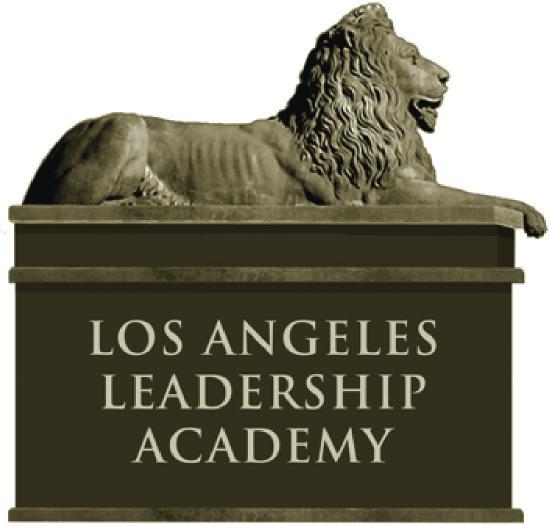 LOS ANGELES LEADERSHIP PRIMARY ACADEMY 
A Dual Language Immersion Charter School2023-2024Handbook for Students and Parents Table of ContentsThis LA Leadership Primary Academy Parent/Student Handbook has been approved by the LA Leadership Academy Governing Board effective 9/26/2023.General InformationThe Los Angeles Leadership Primary Academy DifferenceThe Los Angeles Leadership Primary AcademyOur Mission: The Los Angeles Leadership Primary Academy (“LALPA,” “Charter School,” or the “School”) prepares urban elementary school students to succeed in secondary grades, college, or on chosen career paths, to live fulfilling, self-directed lives, and to be effective in creating a just and humane world.Our Long-term Focus goes beyond college as we support our students, throughout a seven-year college preparatory curriculum, as they mature into leaders who will have the tools to effectively create a just and humane world.Our Educational Pathway includes an arts and technology integrated curriculum that promotes critical thinking and intellectual depth, breadth, and agility. Instruction is rich in content and resources, combining aspects of blended learning that prepares students to be successful in their future college courses.Our Support Mechanism is highly sensitive to the needs of our students, families, and faculty. Close relationships are built between elementary teachers or advisors at the secondary level, and their students, fostering a culture of student success through learning, guidance, and citizenship.Our Highly Qualified Faculty is building a professional learning community focused on collaboration for the development of best practices and differentiated instruction driven by data. In addition to our rigorous curriculum, students benefit from the availability of a variety of creative programs such as the Art Program and After-school Program, each designed to support a solid foundation of learning and student interests. We are committed to providing professional student and family counseling as an additional form of support.Our Students have opportunities to take action on important social issues, to work alongside community mentors, and to enhance the learning power of these experiences through reflection and skill development in the classroom. As their student careers progress, they are expected to become increasingly involved in enhancing the school community through participation in student government, membership on school committees, and by conducting themselves as upstanding members of our community.Our Parents are essential to the success of our school. We are firm believers that parent involvement is a critical component in helping students realize their goals. Parents are also given various opportunities to volunteer their time and efforts to support our school programs as well as the school community at large.Academy Mandala WordsThe word "mandala" means circle. It represents wholeness and can be seen as a model for the organizational structure of life, reminding us of our relation to the infinite, the world that extends both beyond and within our bodies and minds. Each member of our LALPA community is expected to embrace the guiding principles represented by our Academy Mandala Words. Students are recognized in monthly assemblies for exemplifying these words at school on a daily basis:Scholars – We are critical thinkers engaged in a lifelong pursuit of knowledge.Activists – We envision a just and human world, strive to make it real, and inspire others to do the same.Creators - We express our uniqueness, imagine new possibilities, shape ourselves and impact the world.Community - We are able and willing to express our ideas, beliefs and feelings; to hear and respect the same from others. We take responsibility for the life of our community.Empowerment - We claim our power to define ourselves and to struggle for liberty.Well-Being - We nurture our minds, bodies and spirits by practicing healthy habits.Love - We care deeply about others, and ourselves and express this through our actions.Integrity – We have the strength and self-confidence to act in accordance with our beliefs.Inquiry - We constantly seek understanding by asking questions of ourselves and of the world around us.Courage - We have the strength to recognize and challenge our fears.Administration, Staff and Faculty DirectorySchool Phone: 213-381-8484Office hours are 7:30 am to 4 pm Monday through Friday.AdministrationArina Goldring-Ravin, Chief Executive Officer/Superintendent	agoldring@laleadership.org Tina Butler, Chief Operations Officer/Human Resources	    tbutler@laleadership.org Marina Pilyavskaya, Director of Fiscal Operations                                     mpilyavskaya@laleadership.orgNereida López, Principal	nlopez@laleadership.orgMarcela Castillo, Dean of Students                                                              mcastillo@laleadership.orgK-12 Support StaffGrissette Ortiz, School Registrar	gortiz@laleadership.org	 School StaffMireya Segovia, Office Manager				msegovia@laleadership.orgCarla Cedeno, Office ClerkCarolina Salcedo, Supervision AideCynthia Ortega, Special Education Aide Melanie Leyva, Special Education Aide 
Cinthia Yanez, Instructional Aide 
Beltran Selena, Instructional Aide  
Perla Melgar, Supervision Aide
Maria Benicio, Instructional AideCelia Gonzalez, Instrtuctional AideMildred Gonzalez, Instructional AideKatherine Romero, Instructional Aide
Cinthia Yanez, Instructional AideOfelia Mendez, FacilitiesNancy Muñoz, All-Stars Coordinator	LAPrimary@la-allstars.org FacultyLOS ANGELES LEADERSHIP
PRIMARY ACADEMYSchool DismissalALL students are expected to be picked up immediately upon dismissal. A parent, legal guardian, or authorized adult (per emergency release forms) must sign out the student directly from the classroom teacher. Grades Kindergarten- 2nd are dismissed through the gate on Avenue 28. Grades 3-5 are dismissed through the main entrance on Griffin Avenue.Regular Dismissal (Mon./Tues./Thurs./Fri.) Early Release Day (Weds.)Kindergarten= 2:05 p.m.	Kindergarten= 1:00 p.m.Grades 1-3= 2:25 p.m.	Grades 1-3 = 1:10 p.m.Grades 4-5= 2:35 p.m.                                             Grades 4-5= 1:20 p.m.Minimum Day (see master calendar)Kindergarten= 12:30 p.m.Grades 1-5 = 12:45 p.m.Communication ProtocolThe first step for a parent to communicate a concern or information regarding their child should be to contact their child’s teacher. If there is a concern that cannot be addressed or resolved between the teacher and the parent, please follow the steps below:Make an appointment (at the office or via email) to speak to the Assistant Principal.Make an appointment (at the office or via email) to speak to the Principal.Make an appointment (at the office or via email) to speak to the Chief Operating Officer.*Please allow 24 hours for teachers or administrators to return your contact (during the work week)Parent Engagement PolicyParent involvement is a critical component for effective schooling and student achievement. Active and consistent parent engagement with regards to their student’s education generally leads to higher level of student academic achievement. The Charter School aims to provide all students in our school significant opportunity to receive a fair, equitable, and high-quality education, and to close educational achievement gaps while abiding by guidelines within the Elementary and Secondary Education Act (“ESEA”). The Charter School staff recognizes a partnership with families is essential to meet this goal. Our Parent and Family Engagement Policy leverages and promotes active involvement of all families as partners with schools to ensure student success. A copy of the Charter School’s complete Policy is available upon request in the main office and on the school website. Parent/Student/Staff School AgreementLALPA believes students achieve higher levels of success when administrators, teachers, staff, and parents work in collaboration with each other. Your time, talent, and enthusiasm are an integral part of the day-to-day functioning of the school and the overall academic development of your child. As stated in the Parent/Student/Staff School Agreement, each accepts responsibility for the preparation of each student. This document is part of each student’s enrollment packet and is explained to all new families at the beginning of the school year. Continuing parents and students will sign the agreement at the beginning of each new school year.LALPA believes:Parents are needed to take active and meaningful roles ensuring the success of the school.Parents must be actively engaged in their child’s education and responsible for supporting their child’s learning at home.Parents must support the goals of the school through their voice and are encouraged to consider volunteer opportunities available at the school. For more information about ways to volunteer your time, please contact the main office. However, volunteering is not required.Parents are encouraged to attend at least 4 parent workshops each year. However, attendance is not required.Helping Your Child SucceedEffective and consistent parent participation leads to student success. The following suggestions are to help your child’s academic success:Encourage your student to be an active and responsible learner who completes and turns in assignments and homework when they are due and seeks assistance when needed.Ensure that your student arrives to school on time each day and supports school policies such as discipline, safety, proper school attire, textbook care, etc.Monitor your student’s overall progress on a regular basis. Do not wait until progress reports and report cards are issued to find out how your student is doing in school.If your student is struggling with their schoolwork or needs help, speak with his/her advisor and/or teachers and ensure that your student receives academic support.Help your student establish a regular time and place to study and to complete their homework and school projects.Talk to your student about what is happening at school and what they are learning.Attend all scheduled parent/teacher conferences, school activities and parent educational workshops.Support your student’s school by exploring volunteer opportunities.Curriculum and InstructionInstructional key elements:Parent and community connections: Partnerships with parents and community organizations create opportunities to connect classroom learning to real-world experiences and career exploration. Parent involvement is encouraged and greatly appreciated by our staff.High expectations for all students: All children will be literate –read, write, listen, and speak—in English and Spanish. Students will use prior knowledge and personal experience as well as knowledge about language to construct meaning from what they’ve read. They will write across a variety of genres for the purpose of learning how to write, demonstrate knowledge, and for real-life purposes and audiences. They will use oral language skills to communicate effectively to a variety of audiences.Technology: LALPA allows every child access to technology through 1 to 1 access to computer devices for students. Through technology, students will access, organize, analyze, and draw conclusions about information and data. It also is a tool for research and presentation for student projects. Every child in kinder through 2nd grade will have access to iPads and 3rd-5th graders will make use of Apple laptops. Please note that access to iPads and laptops will be predicated upon execution of the Acceptable Use Agreement. A copy of this agreement is located in the back of this Handbook.Availability of Prospectus Upon request, the Charter School will make available to any parent or legal guardian, a school prospectus, which shall include the curriculum, including titles, descriptions, and instructional aims of every course offered. Please note that, pursuant to law, the Charter School may charge for the prospectus in an amount not to exceed the cost of duplication.State TestingThe School shall annually administer required state testing to the applicable grades [e.g., the California Assessment of Student Performance and Progress (“CAASPP”)]. Notwithstanding any other provision of law, a parent’s or guardian’s written request to School officials to excuse his or her child from any or all parts of the CAASPP shall be granted.Student Assessments:Dual Language ImmersionWhat is Dual Language Education?Dual-language education is an enriched program that places a balanced number of native English speakers and speakers of another language (usually Spanish) in an integrated classroom for all or most of the day to receive literacy and content instruction in and through two languages. Both groups of learners are highly valued in this approach as native English speakers and speakers of another language develop high levels of linguistic and academic proficiency, and maintenance of academic standards and curriculum. As students’ progress throughout the grades, the amount of target language instruction decreases and that of English increases.What are the essential elements of a successful dual language program?Administrative Support/Instructional LeadershipPositive School EnvironmentHigh Quality Instructional PersonnelProfessional Development/Teacher TrainingInstructional Design Promotes BiliteracyStudent Ratio (a balance of English and Spanish speakers in each classroom)Parent Involvement and Home-School CollaborationDuration of ProgramRequires long-term commitment on the part of parentsFive to six years to see full benefitHow is the Dual Language Program Model different from other language models?Language minority students are integrated with native English speakers in an environment that explicitly values the language and culture of the language minority and that treats all students regardless of language or ethnic background equally.Beginning in kindergarten and first grade, the target language (Spanish) is the status language for a significant portion of the instructional day. English speakers look up to and are helped by the target language speakers, because of their knowledge of the target language. During English time, the situation is reversed.What research supports dual language education?Research shows that a second language is best acquired when the first language of a student is firmly established and that a second language is best developed by native English speaking children through immersion in that language.Once students have sufficiently developed both languages they will benefit from the cognitive advantages that accrue with bilingualism: more creative thinking, greater mental flexibility, ability to think more abstractly, and superior concept formation.Dual Language Program at LA Leadership Primary Academy:LALPA is committed to developing literacy in two languages —English and Spanish—for through an 80/20 model. Within six years, children will be literate in all aspects of both languages—reading, writing, listening, and speaking—reaching adult levels of literacy in the middle school grades.Dual language education levels the playing field for all learners—and gives both native English and native Spanish speakers the gift of two languages. Dual language education is a process—it takes five to seven years for students to become bilingual and bi-literate in both languages and to develop academic achievement at grade level in both languages. Through engaging, thematic, hands-on curriculum, our dual language education program is closing the achievement gap.Please review and sign the Dual Language Immersion Program Agreement, located in the back of this Handbook.English Learners The Charter School is committed to the success of its English Learners and support will be offered both within academic classes and in supplemental settings for students who need additional support for English language learning. The Charter School will meet all applicable legal requirements for English Learners as they pertain to annual notification to parents, student identification, placement, program options, English Learners and core content instruction, teacher qualifications and training, reclassification to fluent English proficient status, monitoring and evaluating program effectiveness, and standardized testing requirements. The Charter School will implement policies to assure proper placement, evaluation, and communication regarding English Learners and the rights of students and parents.Overview of LALPA’s Student ExpectationsOur teachers expect each student will come to class fully prepared, ready, willing, and able to participate in the lessons of the day. The following expectations clearly explain how students should approach their studies.Classroom ConductStudents are expected to participate in all class activities as directed by the classroom teacher. Furthermore, they are expected to assist in maintaining order by refraining from disruptive conduct.Homework  Homework assignments are practice work designed to reinforce concepts taught in class and are assigned by the teacher for completion at home. These practice assignments could be a combination of written, reading, study, and long-term project assignments. All assignments should be neat, complete, and on time.Any student who habitually does not complete homework/practice assignments on time will be assigned to an academic intervention program and/or receive disciplinary action.Academic Honesty Policy LALPA fosters the culture of honesty, trust, and the pursuit of academic excellence. Students will be responsible citizens who respect the rights of others. Any form of academic dishonesty such as plagiarism or cheating undermines the integrity of the academic program and its teachers, violates the rights of others, and is therefore subject to disciplinary action. This Ethical Contract is intended to protect the culture of honesty, trust, and the pursuit of academic excellence. Examples of cheating that are unacceptable at LALPA include, but are not limited to the following:Cutting and pasting from the internet or texts without giving appropriate creditTaking words/content from others without giving creditPurchasing pre-written essays or papersCopying another student’s homeworkUsing notes on tests or quizzesGetting copies of tests of quizzes without teacher permissionPlagiarismCopying or allowing another student to copy from any assignment which are to be completed independently, per teacher instructionsUnauthorized communication with any other person during an examStealing or destroying the work of another studentInfractions and Consequences Plagiarism is a level 2 infraction on the Tiered Discipline Policy.1st Offense: “0” assigned on assignment/test with an opportunity for make-up. Teacher notifies parent. Consequences assigned. Notice entered on PowerSchool to the student’s file. Administration receives notification of PowerSchool log entry.2nd Offense: “0” assigned on assignment/test with no opportunities  for make-up. Teacher holds conference with parent. Notice entered on PowerSchool to the student’s file. Administration then may assign further consequences.Materials  While LALPA provides all the required school supplies for its students free of charge, students are encouraged to bring backpacks to class. This is needed to hold and organize homework, lunches, graded class work, and projects, and any other materials requested by the teacher. LALPA does not encourage rolling/wheeled backpacks unless these are required for medical reasons. GradingLALPA holds high expectations for student performance and college readiness. Course grades are determined by the quality of student products, standards-based unit quizzes and assessments, quarterly assessments, and, at times, high-stakes testing results. Teachers will work closely with students and parents to help create student goals and strategies to stay on track for grade level promotion.Grade ReportingLALPA has four reporting periods during the school year during which teachers report on student progress in academic areas, behavior and citizenship, and social development. Teachers measure student’s progress in English and Spanish reading through the benchmark assessment. The benchmark assessment measures the student’s accuracy, fluency, and comprehension.Please refer to this grade scale for clarification:First Quarter—Ten-week report cardSecond Quarter—Twenty-week report cardThird Quarter—Thirty-week report cardFourth Quarter—Forty-week report cardParent-Teacher ConferencesParent-Teacher conferences are held three times a year. The first conferences are held at the end of the first reporting period, at which time student goals are discussed with parent and teacher input. The first conference is the ideal time to discuss student needs and strategies to ensure academic, physical, and social growth. Subsequent conferences are held at the end of the next two reporting periods. Parents may be required to attend a 4th parent conference if the student is in danger of not being promoted to the next grade level in order to formulate a retention or retention prevention plan.Parents may schedule parent conferences at any time throughout the school year (with timely notice to the teacher) to discuss student grades and progress. The classroom teacher may schedule parent-teacher intervention conferences for students who are not meeting the grade-level standards.Teacher Qualification InformationAs the Charter School receives Title I federal funds through the Elementary and Secondary Education Act (“ESEA”), as reauthorized and amended by the Every Student Succeeds Act (“ESSA”), all parents/guardians of students attending the Charter School may request information regarding the professional qualifications of classroom teachers and/or paraprofessionals, including at a minimum: Whether the student’s teacher: Has met State qualification and licensing criteria for the grade levels and subject areas in which the teacher provides instruction; Is teaching under emergency or other provisional status through which State qualification or licensing criteria have been waived; and Is teaching in the field of discipline of the certification of the teacher; and Whether the child is provided services by paraprofessionals and, if so, their qualifications. Upon request, the Charter School will provide the information to the parents/guardians in a timely manner. Parents/guardians may contact the Chief Executive Officer/Superintendent at Arina Goldring-RavinChief Executive Officer/Superintendent2670 Griffin Ave.Los Ángeles, California, 90031213-381-8484agoldring@laleadership.org to obtain this information. Student Programs and Operations Attendance The foundation of student academic success is excellent attendance. LALPA wants to partner with all parents to ensure students attend regularly and to address any issues that impact attendance. The complete Attendance Policy, including LALA’s truancy procedures and consequences for absenteeism, is available for review in the main office and on the school website. School Field Trips Students may participate in field trips throughout the school year. These trips are part of the interdisciplinary curriculum and may include walking trips and/or chartered bus transportation. The teacher may request in advance that a parent attend a fieldtrip to support with their child’s supervision if the teacher has safety concerns. The complete Field Trip Policy is available for review in the main office and on the school website. After-School ProgramAfter-School All Stars– Our free after-school program offers a diverse number of curricular and extracurricular programs. Through the program our students receive a free afternoon snack and are able to participate in a number of activities including, but not limited to:Dance and Cheer	Club Sports	LeadershipField Trips	Computers	CookingArts and Crafts	Homework TimeThese activities enrich our learning environment and engage our students in meaningful ways, enabling them to become both college-ready and socially active.Records and Information ChangesIt is the responsibility of parents/guardians to inform the Office Manager or Family Outreach Coordinator immediately if there is a change in mailing address, telephone numbers or emergency contact names. Keeping our records up to date helps us to ensure your child’s safety and success. The school cannot assume responsibility for missed communications in the event that the contact information is misreported or not updated by the parent or guardian.Voluntary Withdrawal ProcessIn the event that a parent/guardian decides to withdraw their student from LALPA, our staff will strive to provide the smoothest transition to enroll in the new school.LALPA encourages parents to first schedule an appointment with the Principal to discuss the reasons for withdrawal by means of an exit interview.Student will need to bring all textbooks and other school property on their last day of attendance to be checked in to clear the student’s account.Parent will be asked to turn in the Withdrawal Form to the Main Office at the end of the day. When this form is turned in, the student’s account will be closed out and student will be withdrawn.LALPA will provide the Charter School Complaint NoticeTranscripts and records will be provided upon request from the next school of enrollment.LALPA will send notice to the student’s district of residence that the student has withdrawn from the Charter School.Transcripts and grades may be withheld from the parent/guardian and student due to un-cleared student accounts if a student willfully damages the Charter School’s property or the personal property of a Charter School employee, or fails to return a textbook, library book, computer/tablet or other Charter School property that has been loaned to the student, the student’s parents/guardians are liable for all damages caused by the student’s misconduct not to exceed ten thousand dollars ($10,000), adjusted annually for inflation. After notifying the student’s parent or guardian in writing of the student’s alleged misconduct and affording the student due process, LALPA may withhold the student’s grades and transcripts until the damages have been paid. If the student and the student’s parent/guardian are unable to pay for the damages or to return the property, LALPA will provide a program of voluntary work for the minor in lieu of the payment of monetary damages. Upon completion of the voluntary work, the student’s grades and transcripts will be released.Involuntary Removal ProcessNo student shall be involuntarily removed by the Charter School for any reason unless the parent or guardian of the student has been provided written notice of intent to remove the student no less than five (5) schooldays before the effective date of the action (“Involuntary Removal Notice”). The written notice shall be in the native language of the student or the student’s parent or guardian or, if the student is a foster child or youth or a homeless child or youth, the student’s educational rights holder. The Involuntary Removal Notice shall include the charges against the student and an explanation of the student’s basic rights including the right to request a hearing before the effective date of the action. The hearing shall be consistent with the Charter School’s expulsion procedures.  If the student’s parent, guardian, or educational rights holder requests a hearing, the student shall remain enrolled and shall not be removed until the Charter School issues a final decision. As used herein, “involuntarily removed” includes disenrolled, dismissed, transferred, or terminated, but does not include suspensions or expulsions pursuant to the Charter School’s suspension and expulsion policy.Upon parent/guardian request for a hearing, the Charter School will provide notice of hearing consistent with its expulsion hearing process, through which the student has a fair opportunity to present testimony, evidence, and witnesses and confront and cross-examine adverse witnesses, and at which the student has the right to bring legal counsel or an advocate. The notice of hearing shall be in the native language of the student or the student’s parent or guardian or, if the student is a foster child or youth or a homeless child or youth, the student’s educational rights holder, and shall include a copy of the Charter School’s expulsion hearing process. If the parent/guardian is nonresponsive to the Involuntary Removal Notice, the student will be disenrolled as of the effective date set forth in the Involuntary Removal Notice. If the parent/guardian requests a hearing and does not attend on the date scheduled for the hearing the student will be disenrolled effective the date of the hearing. If, as a result of the hearing, the student is disenrolled, notice will be sent to the student’s last known school district of residence within thirty (30) days. A hearing decision not to disenroll the student does not prevent the Charter School from making a similar recommendation in the future should student truancy continue or re-occur.Personal PropertyStudents will be solely responsible for bringing items to school and must watch their belongings carefully. LALPA is not responsible for any lost or stolen items kept in student backpacks or school lockers, whether they are school issued textbooks and other materials, or personal items including electronic devices and modes of transportation. Students are encouraged not to leave any of their belongings unattended for any period of time.Any items of value found should be returned to the main office or assistant principal’s office. Other found items can be claimed from the Lost and Found. Unclaimed items will be donated to a local charity at the end of each quarter. Please check immediately if you have lost an item.Lost or Damaged School PropertyIf a student willfully damages the Charter School’s property or the personal property of a Charter School employee, or fails to return a textbook, library book, computer/tablet or other Charter School property that has been loaned to the student, the student’s parents/guardians are liable for all damages caused by the student’s misconduct not to exceed ten thousand dollars ($10,000), adjusted annually for inflation. After notifying the student’s parent or guardian in writing of the student’s alleged misconduct and affording the student due process, Charter School may withhold the student’s grades and transcripts, until the damages have been paid. If the student and the student’s parent/guardian are unable to pay for the damages or to return the property, Charter School will provide a program of voluntary work for the minor in lieu of the payment of monetary damages. Upon completion of the voluntary work, the student’s grades will be released.Transportation  Students may ride a skateboard or bicycle to school. State law requires every student to wear a helmet while riding a bicycle or skateboard. Upon arriving to campus, students must store their skateboard or bicycle in a designated storage area. Students may not ride their skateboard or bike during the school day or on school grounds. Students who do not adhere to these conditions will have their skateboard/bicycle confiscated. Only the parent/guardian may retrieve the confiscated item.***The school is not responsible for any loss or damage to equipment.Child Find/Special EducationWe are dedicated to the belief that all students can learn and must be guaranteed equal opportunity to become contributing members of the academic environment and society. The School provides special education instruction and related services in accordance with the Individuals with Disabilities in Education Improvement Act (“IDEIA”), Education Code requirements, and applicable policies and procedures of the Los Angeles Unified School District SELPA, and all applicable state and federal laws. These services are available for special educations students enrolled at the School. We offer high quality educational programs and services for all our students in accordance with the needs of each student. The School collaborates with parents, the student, teachers, and other agencies, as may be indicated, in order to appropriately serve the educational needs of each student.Pursuant to the IDEA and relevant state law, the Charter School is responsible for identifying, locating, and evaluating children enrolled at the Charter School with known or suspected disabilities to determine whether a need for special education and related services exists. This includes children with disabilities who are homeless or foster youth. The Charter School shall not deny nor discourage any student from enrollment solely due to a disability. If you believe your child may be eligible for special education services, please contact Tina Butler, 213-503-0772.Section 504 The Charter School recognizes its legal responsibility to ensure that no qualified person with a disability shall, on the basis of disability, be excluded from participation, be denied the benefits of, or otherwise subjected to discrimination under any program of the Charter School. Any student who has an objectively identified disability which substantially limits a major life activity, including, but not limited to learning, is eligible for accommodations by the Charter School. The parent of any student suspected of needing or qualifying for accommodations under Section 504 may make a referral for an evaluation to the Chief Executive Officer/Superintendent. A copy of the Charter School’s Section 504 policies and procedures is available upon request at the main office and on the school website. Student Dress Code PolicyBecause student attire affects the learning environment, our dress code policy aims to minimizedistractions in order to focus students on academics rather than appearance. LALPA relies upon the good judgment of both students and families with respect to appearance and cleanliness. The following dress code requirements apply to all LALPA students.Dress CodeGRADE LEVEL COLORS FOR SHIRTS 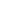 K-5th grade - Green collared shirt with, or without, the school logo. Sweaters, sweatshirts, and jackets must be solid black or green in color with or without the LALPA logos.SHIRTS STYLES: Short or long sleeve T-shirts, or Polo (in assigned grade level color)Plain, ORIncluding school print or logoNo other graphics allowedOUTERWEAR (in assigned grade level color)Plain, ORIncluding school print or logoNo other graphics allowedPANTS/SKIRTS: Black or Khaki colored pants, shorts, or skirts. Pants, shorts, and skirts must be worn at waist and at appropriate length and fit. Shorts and skirts must be at knee length. Pants must be hemmed or cuffed not stapled or tacked to the back of the shoe and may not be tied at the front of the shoe with shoelace, rubber bands, etc.SHOES: Shoes must be flat, closed-toed and appropriate for physical activity.HEAD/HAIR ACCESSORIES: such as hats, hair rags, bandanas, and beanies are not to be worn at any time on campus. Head coverings worn for purposes of religious observance are permitted.Assigned days only: College shirt or school issued shirt and/or sweatshirts.The following clothing items are expressly prohibited for all students at all times, including free dress days:Sweatpants or any athletic pants including yoga pantsJeggings (leggings of jean material), tights worn as pantsInappropriately tight and/or short clothingLow-rise and/or hip-hugger pantsSagging pantsOpen-toed shoesTank tops (all shirts must cover a student’s shoulders)Caps, hats, bandanas, or hoods (with the exception of headwear worn for the purpose of religious observance)No clothing may be worn inside outAny clothing that does not properly cover the body, including shirts that show a student’s cleavage or midriffAny clothing that may be construed as having gang –affiliation (colored shoelaces, initialed belt buckles, cut-out belts, “sagging”/oversized clothing, etc.)Any attire that may be a distraction will be confiscated. Distracting attire includes but is not limited to accessories such as  excessive and/or large pieces of jewelry.Headphones are not to be worn on campus except for in class with explicit permission from the classroom teacher.Dress Code Non-Compliance Consequences Parents will be contacted immediately when their student is not adhering to the uniform policy described above. If a student is not compliant with dress code policy, parents will receive a letter and the Assistant Principal will keep track of notice. Parents may be asked to bring the student a change of clothes. Students are expected to be responsible for coming to school in uniform and to check their own attire.Free Dress Guidelines On days when we allow students to wear “free dress,” all students must follow our free dress policy. Pants must fit at the waist and not sag. Pants may not have any holes or be shredded. Students may wear jeans. Underwear should not be visible. Leggings are appropriate only when worn with a skirt or dress. Shorts, skirts, and dresses must be fingers length or longer. Shoes must be closed-toe. If a student chooses to wear closed-toe footwear that makes exercise difficult, he/she must bring alternate shoes for P.E. With the exception of the above, all other provisions of the regular Dress Code Policy remain in effect on free-dress days.*The “Free Dress Guidelines” applies to Spirit Weeks scheduled throughout the school year (see master calendar)Nondiscrimination StatementThe Charter School does not discriminate against any person on the basis of actual or perceived disability, gender, gender identity, gender expression, nationality, race or ethnicity, immigration status, religion, religious affiliation, sexual orientation, pregnancy, or any other characteristic that is contained in the definition of hate crimes in the California Penal Code.The Charter School adheres to all provisions of federal law related to students with disabilities, including, but not limited to, Section 504 of the Rehabilitation Act of 1973, Title II of the Americans with Disabilities Act of 1990 (“ADA”), and the Individuals with Disabilities Education Improvement Act of 2004 (“IDEIA”). The Charter School does not discourage students from enrolling or seeking to enroll in the Charter School for any reason, including, but not limited to, academic performance, disability, neglect or delinquency, English proficiency, for being homeless or a foster/mobile youth, economic disadvantage, nationality, race, ethnicity, or sexual orientation. The Charter School shall not encourage a student currently attending Charter School to disenroll or transfer to another school based on any of the aforementioned reasons except in cases of expulsion and suspension or involuntary removal in accordance with the Charter School’s charter and relevant policies. The Charter School does not request nor require student records prior to a student’s enrollment. The Charter School shall provide a copy of the California Department of Education Complaint Notice and Form to any parent, guardian, or student over the age of 18 at the following times: (1) when a parent, guardian, or student over of the age of 18 inquires about enrollment; (2) before conducting an enrollment lottery; and (3) before disenrollment of a student.The Charter School is committed to providing an educational atmosphere that is free of unlawful harassment under Title IX of the Education Amendments of 1972 (sex); Titles IV, VI, and VII of the Civil Rights Act of 1964 (race, color, or national origin); The Age Discrimination Act of 1975; the IDEIA; and Section 504 and Title II of the ADA (mental or physical disability). The Charter School also prohibits sexual harassment, including cyber sexual bullying, and harassment based upon pregnancy, childbirth or related medical conditions, race, religion, religious affiliation, creed, color, immigration status, gender, gender identity, gender expression, national origin or ancestry, physical or mental disability, medical condition, marital status, age, sexual orientation, or any other basis protected by federal, state, local law, ordinance or regulation. The Charter School does not condone or tolerate harassment of any type, including discrimination, intimidation, or bullying, including cyber sexual bullying, by any employee, independent contractor or other person with which the Charter School does business, or any other individual, student, or volunteer. This applies to all employees, students, or volunteers and relationships, regardless of position or gender. The Charter School will promptly and thoroughly investigate any complaint of harassment and take appropriate corrective action, if warranted. Inquiries, complaints, or grievances regarding harassment as described in this section, above, should be directed to the Charter School Uniform Complaint Procedures (“UCP”) Compliance Officer:Arina Goldring-RavinChief Executive Officer/Superintendent2670 Griffin Ave.Los Ángeles, California, 90031213-381-8484agoldring@laleadership.org The lack of English language skills will not be a barrier to admission or participation in the Charter School’s programs or activities. The Charter School prohibits retaliation against anyone who files a complaint or who participates or refuses to participate in a complaint investigation.Visitors and Volunteers Visitors and volunteers are welcome on the LALPA campus, in accordance with the complete Classroom Visitors and Volunteers Policy, located on the school website and in the main office. All visitors are asked to comply with current mandated and recommended health and safety protocols. Visitors (including volunteers) who demonstrate signs of a contagious disease (e.g. fever, coughing) may be denied registration. When recommended or requested by the Department of Public Health, visitors will be required to wear personal protective equipment, such as masks, and practice social distancing. EBIA reserves the right to implement additional measures for the protection of its school community, such as requiring forehead temperature checks before entry to the same extent being utilized for students and employees. If the visitor is a government officer/official (including but not limited to local law enforcement officers, immigration enforcement officers, social workers, district attorneys, or U.S. attorneys) the officer/official will also be asked to produce any documentation that authorizes school access.  LALPS shall make reasonable efforts to notify parents or guardians prior to permitting a student to be interviewed or searched, consistent with the law and/or any court order, warrant or instructions from the officer/official. A copy of the documentation provided by the officer and notes from the encounter may be maintained by LALPA consistent with the law. The Board of Directors and Bureau of Children’s Justice in the California Department of Justice, at BCJ@doj.ca.gov, will be timely informed regarding any attempt by a law-enforcement officer to access a school site or a student for immigration-enforcement purposes, as recommended by the Attorney General.  The Chief executive Officer/Superintendent or designee may refuse to provide or withdraw consent to be on campus even if the visitor has a right to be on campus whenever there is reason to believe that the person has willfully disrupted or is likely to disrupt LALPA’s orderly operation. The Chief Executive Officer/Superintendent or designee may request that a visitor who has failed to register, or whose registration privileges have been denied or withdrawn, promptly leave school grounds. When a visitor is directed to leave, the Chief Executive Officer/Superintendent or designee shall inform the visitor that if he/she reenters the school without following the posted requirements he/she will be guilty of a misdemeanor. California Healthy Kids SurveyThe Charter School will administer the California Healthy Kids Survey (“CHKS”) to students in grade five whose parent or guardian provides written permission. The CHKS is an anonymous, confidential survey of school climate and safety, student wellness, and youth resiliency that enables the Charter School to collect and analyze data regarding local youth health risks and behaviors, school connectedness, school climate, protective factors, and school violence.Surveys About Personal Beliefs Unless the student’s parent/guardian gives written permission, a student will not be given any test, questionnaire, survey, or examination containing any questions about the student’s, or the student’s parents’ or guardians’ personal beliefs or practices in sex, family life, morality, or religion.Education of Foster and Mobile Youth Definitions: For the purposes of this annual notice the terms are defined as follows:“Foster youth” means any of the following:A child who has been removed from their home pursuant to Section 309 of the Welfare and Institutions Code.A child who is the subject of a petition filed pursuant to California Welfare and Institutions Code (“WIC”) section 300 or 602 (whether or not the child has been removed from the child’s home by juvenile court).A child who is the subject of a petition filed pursuant WIC section 602, has been removed from the child’s home by the juvenile court, and is in foster care.A nonminor under the transition jurisdiction of the juvenile court, as described in WIC section 450, who satisfies all of the following criteria:The nonminor has attained 18 years of age while under an order of foster care placement by the juvenile court.The nonminor is in foster care under the placement and care responsibility of the county welfare department, county probation department, Indian tribe, consortium of tribes, or tribal organization.The nonminor is participating in a transitional independent living case plan.A dependent child of the court of an Indian tribe, consortium of tribes, or tribal organization who is the subject of a petition filed in the tribal court.A child who is the subject of a voluntary placement agreement, as defined in WIC section 11400. “Former juvenile court school pupils” refers to a student who, upon completion of the student’s second year of high school, transfers from a juvenile court school to the Charter School.“Child of a military family” refers to a student who resides in the household of an active duty military member.“Currently Migratory Child” refers to a child who, within the last 12-months, has moved with a parent, guardian, or other person having custody to the Charter School from another Local Educational Agency (“LEA”), either within California or from another state, in order that the child or a member of the child’s immediate family might secure temporary or seasonal employment in an agricultural or fishing activity, and whose parents or guardians have been informed of the child’s eligibility for migrant education services. “Currently Migratory Child” includes a child who, without the parent/guardian, has continued to migrate annually to secure temporary or seasonal employment in an agricultural or fishing activity.“Pupil participating in a newcomer program” means a pupil who is participating in a program designed to meet the academic and transitional needs of newly arrived immigrant pupils that has as a primary objective the development of English language proficiency.Within this notice, foster youth, former juvenile court school pupils, a child of a military family, a currently migratory child, and a pupil participating in the newcomer program will be collectively referred to as “Foster and Mobile Youth.” Within this notice, a parent, guardian, or other person holding the educational rights for a Foster and Mobile Youth will be referred to as a “parent/guardian.”Foster and Mobile Youth Liaison:  The Chief Executive Officer/Superintendent or designee designates the following staff person as the Liaison for Foster and Mobile Youth:  Arina Goldring-RavinChief Executive Officer/Superintendent2670 Griffin Ave.Los Ángeles, California, 90031213-381-8484agoldring@laleadership.org The Foster and Mobile Youth Liaison’s responsibilities include but are not limited to the following:Ensuring and facilitating the proper educational placement, enrollment in school, and checkout from school of foster children.Assisting foster children when transferring from one school to another school in ensuring proper transfer of credits, records and grades. School Stability: The Charter School will work with foster youth and their parent/guardian to ensure that each pupil is placed in the least restrictive educational programs, and has access to the academic resources, services, and extracurricular and enrichment activities that are available to all pupils, including, but not necessarily limited to, interscholastic sports. All decisions regarding a foster youth’s education and placement will be based on the best interest of the child and shall consider, among other factors, educational stability and the opportunity to be educated in the least restrictive educational setting necessary to achieve academic progress.Foster youth, currently migratory children and children of military families have the right to remain in their school of origin if it is in their best interest. The Charter School will immediately enroll a foster youth, currently migratory child or child of a military family seeking reenrollment in the Charter School as the student’s school of origin (subject to the Charter School’s capacity and pursuant to the procedures stated in the Charter School’s charter and Board policy).  If a dispute arises regarding a foster youth’s request to remain in the Charter School as the school of origin, the foster youth has the right to remain in the Charter School pending the resolution of the dispute. The Charter School will also immediately enroll any foster youth, currently migratory child or child of a military family seeking to transfer to the Charter School (subject to the Charter School’s capacity and pursuant to the procedures stated in the Charter School’s charter and Board policy) regardless of the student’s ability to meet normal enrollment documentation or uniform requirements (e.g., producing medical records or academic records from a previous school).Foster youth, currently migratory children, and children of military families have the right to remain in their school of origin following the termination of the child’s status as a foster youth, currently migratory child or child of a military family, as follows:For students in Kindergarten through eighth grade, inclusive, the student will be allowed to continue in the school of origin through the duration of the academic year in which the student’s status changed. For students enrolled in high school, the student will be allowed to continue in the school of origin through graduation. Acceptance of Course Work: The Charter School will accept any coursework satisfactorily completed at any public school, a juvenile court school, a school in a country other than the United States, and/or a nonpublic, nonsectarian school or agency by a Foster and Mobile Youth. The Charter School will provide Foster and Mobile Youth credit for the partial completion of courses taken while attending a public school, a juvenile court school, a school in a country other than the United States, and/or a nonpublic, nonsectarian school or agency. If the student did not complete the entire course, the Charter School shall not require the student to retake the portion of the course the student completed unless the Charter School, in consultation with the holder of educational rights for the student, finds that the pupil is reasonably able to complete the requirements in time to graduate from high school. When partial credit is awarded in a particular course, the Foster and Mobile Youth shall be enrolled in the same or equivalent course, if applicable, so that the student may continue and complete the entire course. These students shall not be prevented from taking or retaking a course to meet California State University or the University of California admission eligibility requirements.Student Records: When the Charter School receives a transfer request and/or student records request for the educational information and records of a foster youth from a new local educational agency (“LEA”), the Charter School shall provide these student records within two (2) business days.  The Charter School shall compile the complete educational record of the student, including but not limited to a determination of seat time, full or partial credits earned, current classes and grades, immunization and other records, and, if applicable, a copy of the student’s special education records including assessments, IEPs, and/or 504 plans. All requests for student records will be shared with the Foster and Mobile Youth Liaison, who shall be aware of the specific educational record keeping needs of Foster and Mobile Youth. The Charter School shall not lower a foster youth’s grades as a result of the student’s absence due to a verified court appearance, related court ordered activity, or a change the placement of the student made by a county or placing agency. If a foster youth is absent from school due to a decision to change the placement of the student made by a county or placing agency, the grades and credits of the pupil will be calculated as of the date the student left the Charter School.In accordance with the Charter School’s Educational Records and Student Information Policy, under limited circumstances, the Charter School may disclose student records or personally identifiable information contained in those records to certain requesting parties including but not limited to a foster family agency and state and local authorities within a juvenile justice system, without parent/guardian consent. Discipline Determinations: If the Charter School intends to extend the suspension of any foster youth pending a recommendation for expulsion, the Charter School will invite the student’s attorney and an appropriate representative from the relevant county agency to participate in the meeting at which the extension of the suspension will be discussed. If the Charter School intends to suspend for more than ten (10) consecutive school days or expel a student with a disability who is also a foster youth due to an act for which the recommendation for expulsion is discretionary, the Charter School will invite the student’s attorney and an appropriate representative from the relevant county agency to participate in the Manifestation Determination Review meeting. Complaints of Noncompliance: A complaint of noncompliance with any of the requirements outlined above may be filed through the Charter School’s Uniform Complaint Procedures. A copy of the Uniform Complaint Policy and Procedures is available upon request at the main office. Availability of Complete Policy: For any Foster and Mobile Youth who enrolls at the Charter School, a copy of the Charter School’s complete foster youth policy shall be provided at the time of enrollment. A copy of the complete Policy is available upon request at the main office and on the school website. Education of Homeless Children and Youth The term “homeless children and youth” means individuals who lack a fixed, regular and adequate nighttime residence. It includes children and youths who (42 U.S.C. § 11434a):Are sharing the housing of other persons due to loss of housing, economic hardship, or a similar reason; are living in motels, hotels, trailer parks, or camping grounds due to the lack of alternative adequate accommodations; are living in emergency or transitional shelters; or are abandoned in hospitals;Have a primary nighttime residence that is a public or private place not designed for or ordinarily used as regular sleeping accommodations for human beings;Are living in cars, parks, public spaces, abandoned buildings, substandard housing, bus or train stations, or similar settings; and/orMigratory children and unaccompanied youth (youth not in the physical custody of a parent or guardian) may be considered homeless if they meet the above definition of “homeless.” Homeless status is determined in cooperation with the parent or guardian. In the case of unaccompanied youth, status is determined by the Charter School Liaison.School Liaison:  The Chief Executive Officer/Superintendent or designee designates the following staff person as the School Liaison for homeless students (42 U.S.C. § 11432(g)(1)(J)(ii)):  Arina Goldring-RavinChief Executive Officer/Superintendent2670 Griffin Ave.Los Ángeles, California, 90031213-381-8484agoldring@laleadership.org The Charter School Liaison shall ensure that (42 U.S.C. § 11432(g)(6)):Homeless students are identified by school personnel and through outreach and coordination activities with other entities and agencies, and through the annual housing questionnaire administered by the Charter School.Homeless students enroll in and have a full and equal opportunity to succeed at the Charter School.Homeless students and families receive educational services for which they are eligible, including services through Head Start programs (including Early Head Start programs) under the Head Start Act, early intervention services under part C of the Individuals with Disabilities Education Act, any other preschool programs administered by the Charter School, if any, and referrals to health care services, dental services, mental health services and substance abuse services, housing services, and other appropriate services.Parents/guardians are informed of the educational and related opportunities available to their children and are provided with meaningful opportunities to participate in the education of their children.Public notice of the educational rights of homeless children is disseminated at places frequented by parents or guardians of such youths, and unaccompanied youths, including schools, shelters, public libraries, and soup kitchens, and in a manner and form understandable to the parents and guardians of homeless youth and unaccompanied youth.Enrollment/admissions disputes are mediated in accordance with law, the Charter School’s charter, and Board policy.Parents/guardians and any unaccompanied youth are fully informed of all transportation services, as applicable.Charter School personnel providing services receive professional development and other support. The Charter School Liaison collaborates with State coordinators and community and school personnel responsible for the provision of education and related services to homeless children and youths.Unaccompanied youth are enrolled in school; have opportunities to meet the same challenging State academic standards as the State establishes for other children and youth; and are informed of their status as independent students under section 480 of the Higher Education Act of 1965 and that the youths may obtain assistance from the Charter School Liaison to receive verification of such status for the purposes of the Free Application for Federal Student Aid described in section 483 of the Act.The California Department of Education publishes a list of the contact information for the Homeless Education Liaisons in the state, which is available at: https://www.cde.ca.gov/sp/hs/Housing Questionnaire: Charter School shall administer a housing questionnaire for purposes of identifying homeless children and youth. Charter School shall ensure that the housing questionnaire is based on the best practices developed by the CDE. Charter School shall annually provide the housing questionnaire to all parents/guardians of students and to all unaccompanied youths at Charter School. The housing questionnaire shall include an explanation of the rights and protections a student has as a homeless child or youth or as an unaccompanied youth. The housing questionnaire shall be available in paper form. The housing questionnaire shall be available in English, and if fifteen (15) percent or more of the students enrolled at Charter School speak a single primary language other than English, it shall also be written in the primary language. The questionnaire shall be translated into other languages upon request of a student’s parent/guardian or an unaccompanied youth. Charter School shall collect the completed housing questionnaires and annually report to the CDE the number of homeless children and youths and unaccompanied youths enrolled. (Education Code Section 48851.)Acceptance of Course Work: The Charter School will accept any coursework satisfactorily completed at any public school, a juvenile court school, a school in a country other than the United States, and/or a nonpublic, nonsectarian school or agency by a homeless student. The Charter School will provide homeless students credit for the partial completion of courses taken while attending a public school, a juvenile court school, a school in a country other than the United States, and/or a nonpublic, nonsectarian school or agency. If the student did not complete the entire course, the Charter School shall not require the student to retake the portion of the course the student completed unless the Charter School, in consultation with the holder of educational rights for the student, finds that the student is reasonably able to complete the requirements in time to graduate from high school. When partial credit is awarded in a particular course, the homeless student shall be enrolled in the same or equivalent course, if applicable, so that the student may continue and complete the entire course. These students shall not be prevented from taking or retaking a course to meet California State University or the University of California admission eligibility requirements.For any homeless student who enrolls at the Charter School, a copy of the Charter School’s complete policy shall be provided at the time of enrollment. A copy of the complete Policy is available upon request at the main office and on the school website. National School Lunch Program: Universal School Meals The Charter School participates in the National School Lunch Program. Commencing with the 2022-23 school year, the Charter School shall provide two (2) nutritionally adequate meals to each student who requests a meal without consideration of the student’s eligibility for a federally funded free or reduced-price meal, with a maximum of one (1) free meal per meal service (breakfast and lunch) each school day. This shall apply to all pupils in kindergarten through grade twelve (12). Applications for school meals are included in the first day packets to all families and can also be obtained on the Charter School website and in the main office. All families are encouraged to complete the application form Completed application forms can be returned to the main office.A copy of the complete Policy is available upon request at the main office and on the school website. The Charter School also maintains a School Wellness Policy pursuant to state and federal requirements. Student Records, including Records Challenges and Directory Information The Family Educational Rights and Privacy Act (“FERPA”) affords parents and students who are 18 years of age or older (“eligible students”) certain rights with respect to the student’s education records. These rights are:The right to inspect and review the student’s education records within 5 business days after the day the Charter School receives a request for access. Parents or eligible students should submit to the Charter School Chief Executive Officer/Superintendent  or designee a written request that identifies the records they wish to inspect. The Charter School official will make arrangements for access and notify the parent or eligible student of the time and place where the records may be inspected.The right to request the amendment of the student’s education records that the parent or eligible student believes are inaccurate, misleading, or otherwise in violation of the student’s privacy rights under FERPA. Parents or eligible students who wish to ask the Charter School to amend a record should write the Charter School’s Chief Executive Officer/Superintendent  or designee, clearly identify the part of the record they want changed and specify why it should be changed. If the Charter School decides not to amend the record as requested by the parent or eligible student, the Charter School will notify the parent or eligible student of the decision and of their right to a hearing regarding the request for amendment. Additional information regarding the hearing procedures will be provided to the parent or eligible student when notified of the right to a hearing. If the Charter School decides to amend the record as requested by the parent or eligible student, the Chief Executive Officer/Superintendents must order the correction or the removal and destruction of the information and inform the parent or eligible student of the amendment in writing. The right to provide written consent before the Charter School discloses personally identifiable information (“PII”) from the student’s education records, except to the extent that FERPA authorizes disclosure without consent.One exception, which permits disclosure without consent, is disclosure to Charter School officials with legitimate educational interests. A Charter School official is a person employed by the Charter School as an administrator, supervisor, instructor, or support staff member (including health or medical staff and law enforcement unit personnel) or a person serving on the Charter School’s Board of Directors. A Charter School official also may include a volunteer, consultant, vendor,  or contractor outside of the Charter School who performs an institutional service or function for which the Charter School would otherwise use its own employees and who is under the direct control of the school with respect to the use and maintenance of PII from education records, such as an attorney, auditor, medical consultant,  therapist, or contracted provider of digital educational platforms and/or services; a parent or student volunteering to serve on an official committee, such as a disciplinary or grievance committee; or a parent, student, or other volunteer assisting another Charter School official in performing their tasks. A Charter School official has a legitimate educational interest if the official needs to review an education record in order to fulfill their professional responsibility.Upon request, the Charter School discloses education records without consent to officials of another school district in which a student seeks or intends to enroll, or is already enrolled, if the disclosure is for purposes of the student’s enrollment or transfer.Note that Charter School will not release information to third parties for immigration-enforcement purposes, except as required by law or court order.The right to file a complaint with the U.S. Department of Education concerning alleged failures by the Charter School to comply with the requirements of FERPA. The name and address of the Office that administers FERPA are:Student Privacy Policy OfficeU.S. Department of Education400 Maryland Avenue, SW Washington, DC 20202The right to request that the Charter School not release student names, addresses and telephone listings to military recruiters or institutions of higher education without prior written parental consent.FERPA permits the disclosure of PII from a student’s education records, without consent of the parent or eligible student, if the disclosure meets certain conditions found in §99.31 of the FERPA regulations. Except for disclosures to Charter School officials, disclosures related to some judicial orders or lawfully issued subpoenas, disclosures of directory information, and disclosures to the parent or eligible student, §99.32 of the FERPA regulations requires the Charter School to record the disclosure. Parents and eligible students have a right to inspect and review the record of disclosures. A Charter School may disclose PII from the education records of a student without obtaining prior written consent of the parents or the eligible student to the following parties:Charter School officials who have a legitimate educational interest as defined by 34 C.F.R. Part 99; Other schools to which a student seeks or intends to enroll so long as the disclosure is for purposes related to the student’s enrollment or transfer. When a student transfers schools, the Charter School will mail the original or a copy of a student’s cumulative file to the receiving district or private school within ten (10) school days following the date the request is received from the public school or private school where the student intends to enroll. The Charter School will make a reasonable attempt to notify the parent or eligible student of the request for records at the parent’s or eligible student’s last known address, unless the disclosure is initiated by the parent or eligible student. Additionally, the Charter School will give the parent or eligible student, upon request, a copy of the record that was disclosed and give the parent or eligible student, upon request, an opportunity for a hearing; Certain government officials listed in 20 U.S.C. § 1232g(b)(1) in order to carry out lawful functions; Appropriate parties in connection with a student’s application for, or receipt of, financial aid if it is necessary to determine eligibility, amount of aid, conditions for aid or enforcing the terms and conditions of the aid; Organizations conducting certain studies for the Charter School in accordance with 20 U.S.C. § 1232g(b)(1)(F); Accrediting organizations in order to carry out their accrediting functions; Parents of a dependent student as defined in section 152 of the Internal Revenue Code of 1986; Individuals or entities, in compliance with a judicial order or lawfully issued subpoena. Subject to the exceptions found in 34 C.F.R. § 99.31(a)(9)(i), reasonable effort must be made to notify the parent or eligible student of the order or subpoena in advance of compliance, so that the parent or eligible student may seek a protective order; Persons who need to know in cases of health and safety emergencies;State and local authorities, within a juvenile justice system, pursuant to specific State law;A foster family agency with jurisdiction over a currently enrolled or former student, a short-term residential treatment program staff responsible for the education or case management of a student, and a caregiver (regardless of whether the caregiver has been appointed as the student’s educational rights holder) who has direct responsibility for the care of the student, including a certified or licensed foster parent, an approved relative or nonrelated extended family member, or a resource family, may access the current or most recent records of grades, transcripts, attendance, discipline, and online communication on platforms established by the Charter School for students and parents, and any individualized education program (“IEP”) or Section 504 plan that may have been developed or maintained by the Charter School; and/orA victim of an alleged perpetrator of a crime of violence or a non-forcible sex offense. The disclosure may only include the final results of the disciplinary proceedings conducted by the Charter School with respect to that alleged crime or offense. The Charter School discloses the final results of the disciplinary proceeding regardless of whether the Charter School concluded a violation was committed. “Directory Information” is information that is generally not considered harmful or an invasion of privacy if released. The Charter School may disclose the personally identifiable information that it has designated as directory information without a parent’s or eligible student’s prior written consent. The Charter School has designated the following information as directory information:Student’s nameStudent’s addressParent’s/guardian’s addressTelephone listingStudent’s electronic mail addressParent’s/guardian’s electronic mail addressPhotograph/video Date and place of birthDates of attendanceGrade levelParticipation in officially recognized activities and sportsWeight and height of members of athletic teamsDegrees, honors, and awards receivedThe most recent educational agency or institution attendedStudent ID number, user ID, or other unique personal identifier used to communicate in electronic systems that cannot be used to access education records without a PIN, password, etc. (A student’s social security number, in whole or in part, cannot be used for this purpose.)If you do not want the Charter School to disclose directory information from your child’s education records without your prior written consent, you must notify the Charter School in writing at the time of enrollment or re-enrollment. Please notify the Chief Executive Officer/Superintendent at: Arina Goldring-RavinChief Executive Officer/Superintendent2670 Griffin Ave.Los Ángeles, California, 90031213-381-8484agoldring@laleadership.org A copy of the complete Policy is available upon request at the main office and on the school website.Uniform Complaint Procedure (“UCP”) The Charter School is the local agency primarily responsible for compliance with federal and state laws and regulations governing educational programs. The Charter School shall investigate and seek to resolve complaints using policies and procedures known as the Uniform Complaint Procedure (“UCP”) adopted by our Governing Board for the following types of complaints: Complaints alleging unlawful discrimination, harassment, intimidation, or bullying against any protected group on the basis of the actual or perceived characteristics of age, ancestry, color, mental disability, physical disability, ethnic group identification, immigration status, citizenship, gender expression, gender identity, gender, genetic information, nationality, national origin, race or ethnicity, religion, medical condition, marital status, sex, or sexual orientation, or on the basis of a person’s association with a person or group with one or more of these actual or perceived characteristics in any Charter School program or activity.Complaints alleging a violation of state or federal law or regulation governing the following programs: Accommodations for Pregnant, Parenting or Lactating Students; Adult Education;  Career Technical and Technical Education; Career Technical and Technical Training;  Child Care and Development Programs; Consolidated Categorical Aid; Education of Students in Foster Care, Students who are Homeless, former Juvenile Court Students now enrolled in a public school, Migratory Children and Children of Military Families;  Every Student Succeeds Act; Migrant Education Programs; Regional Occupational Centers and Programs; School Safety Plans; and/orState Preschool Programs.Complaints alleging noncompliance with laws relating to pupil fees. A student enrolled in a public school shall not be required to pay a pupil fee for participation in an educational activity. A pupil fee includes, but is not limited to, all of the following:A fee charged to a pupil as a condition for registering for school or classes, or as a condition for participation in a class or an extracurricular activity, regardless of whether the class or activity is elective or compulsory or is for credit.A security deposit, or other payment, that a pupil is required to make to obtain a lock, locker, book, class apparatus, musical instrument, clothes, or other materials or equipment.A purchase that a pupil is required to make to obtain materials, supplies, equipment, or clothes associated with an educational activity.Complaints of noncompliance with laws relating to pupil fees may be filed with the Principal or the Compliance Officer identified below. Complaints alleging noncompliance with the requirements governing the Local Control Funding Formula (“LCFF”) or Local Control and Accountability Plans (“LCAP”) under Education Code sections 47606.5 and 47607.3, as applicable. If the Charter School adopts a School Plan for Student Achievement (“SPSA”) in addition to its LCAP, complaints of noncompliance with the requirements of the SPSA under Education Code sections 64000, 64001, 65000, and 65001 shall also fall under the UCP.Complaints alleging noncompliance regarding child nutrition programs established pursuant to Education Code sections 49490-49590 are governed by Title 7, Code of Federal Regulations (“C.F.R.”) sections 210.19(a)(4), 215.1(a), 220.13(c), 225.11(b), 226.6(n), and 250.15(d) and Title 5, California Code of Regulations (“C.C.R.”) sections 15580 - 15584.Complaints alleging noncompliance regarding special education programs established pursuant to Education Code sections 56000-56865 and 59000-59300 are governed by the procedures set forth in 5 C.C.R. sections 3200-3205 and 34 C.F.R. sections 300.151-300.153.Complaints regarding state preschool health and safety issues in local educational agencies exempt from licensing are governed by 5 C.C.R. sections 4690-4694, except as otherwise indicated. The Charter School is operating the following preschool programs as exempt from licensing pursuant to Health and Safety Code section 1596.792(o) and corresponding Title 5 health and safety regulations: [INSERT APPLICABLE PROGRAMS]. The Charter School is operating the following preschool programs pursuant to Title 22 licensing requirements: [INSERT APPLICABLE PROGRAMS].Complaints other than complaints relating to pupil fees must be filed in writing with the following Compliance Officer:Arina Goldring-RavinChief Executive Officer/Superintendent2670 Griffin Ave.Los Ángeles, California, 90031213-381-8484agoldring@laleadership.org Only complaints regarding pupil fees or LCAP compliance may be filed anonymously and only if the anonymous complainant provides evidence or information leading to evidence to support an allegation of noncompliance with laws relating to pupil fees or LCAP. Complaints alleging unlawful discrimination, harassment, intimidation, or bullying, must be filed within six (6) months from the date the alleged discrimination, harassment, intimidation, or bullying, occurred or the date the complainant first obtained knowledge of the facts of the alleged discrimination, harassment, intimidation, or bullying. All other complaints under the UCP shall be filed not later than one (1) year from the date the alleged violation occurred. For complaints relating to the LCAP, the date of the alleged violation is the date on which the Charter School’s Board of Directors approved the LCAP or the annual update was adopted by the Charter School.The Compliance Officer responsible for investigating the complaint shall conduct and complete the investigation in accordance with California regulations and the Charter School’s UCP Policy. The Compliance Officer shall provide the complainant with a final written investigation report (“Decision”) within sixty (60) calendar days from the Charter School’s receipt of the complaint. This sixty (60) calendar day time period may be extended by written agreement of the complainant. The complainant has a right to appeal the Charter School’s Decision to the California Department of Education (“CDE”) by filing a written appeal within thirty (30) calendar days of the date of the Charter School’s written Decision, except if the Charter School has used its UCP to address a complaint that is not subject to the UCP requirements. The appeal must include a copy of the complaint filed with the Charter School, a copy of the Charter School’s Decision, and the complainant must specify and explain the basis for the appeal of the Decision, including at least one of the following:The Charter School failed to follow its complaint procedures.Relative to the allegations of the complaint, the Charter School’s Decision lacks material findings of fact necessary to reach a conclusion of law.The material findings of fact in the Charter School’s Decision are not supported by substantial evidence.The legal conclusion in the Charter School’s Decision is inconsistent with the law. In a case in which the Charter School’s Decision found noncompliance, the corrective actions fail to provide a proper remedy.A complainant who appeals the Charter School’s Decision on a UCP complaint to the CDE shall receive a written appeal decision within sixty (60) calendar days of the CDE’s receipt of the appeal, unless extended by written agreement with the complainant or the CDE documents exceptional circumstances and informs the complainant.Within thirty (30) calendar days of the date of the CDE’s appeal Decision pursuant to 5 C.C.R. section 4633(f)(2) or (3), either party may request reconsideration by the State Superintendent of Public Instruction (“SSPI”) or the SSPI’s designee. The request for reconsideration shall specify and explain the reason(s) for contesting the findings of fact, conclusions of law, or corrective actions in the CDE’s appeal Decision. If a UCP complaint is filed directly with the CDE and the CDE determines that it merits direct intervention, the CDE shall complete an investigation and provide a written decision to the complainant within sixty (60) calendar days of receipt of the complaint, unless the parties have agreed to extend the timeline or the CDE documents exceptional circumstances and informs the complainant.If the Charter School finds merit in a UCP complaint, or the CDE finds merit in an appeal, the Charter School shall take corrective actions consistent with the requirements of existing law that will provide a remedy to the affected student and/or parent/guardian as applicable.A complainant may pursue available civil law remedies outside of the Charter School’s complaint procedures. Complainants may seek assistance from mediation centers or public/private interest attorneys. Civil law remedies that may be imposed by a court include, but are not limited to, injunctions and restraining orders. For unlawful discrimination, harassment, intimidation or bullying complaints arising under state law, however, a complainant must wait until sixty (60) calendar days have elapsed from the filing of an appeal with the CDE before pursuing civil law remedies. The moratorium does not apply to injunctive relief and is applicable only if the Charter School has appropriately, and in a timely manner, apprised the complainant of the complainant’s right to file a complaint in accordance with 5 C.C.R. § 4622.A copy of the UCP shall be available upon request free of charge in the main office and on the school website. For further information on any part of the complaint procedures, including filing a complaint or requesting a copy of the UCP, please contact the Chief Executive Officer/Superintendent .Student Conduct and DisciplineSchool Climate and Student SystemLALPA has a discipline plan that is progressive in nature and has a balance between teaching values, interventions and consequences. The main features of the discipline plan include, but are not limited to, the following:Behavior Values: mutual respect, responsibility, appreciation of differences, honesty, safety, participation in the learning process, and respect and care of the property and environmentRules of Conduct and Behavior: attendance policy, dress code policy, technology policy, and homework policy Consequences: warning and reminder, consequences to promote reflection, disciplinary referral to the office, loss of privileges, in-house suspension, suspension/parental supervisionIntervention Strategies: alternative programming, behavior modification, Student Success Team, problem solving/contracting, alternatives to suspensionEach family receives a copy of these policies within the LALPA Handbook for Students and Parents and is asked to verify that the policies have been reviewed with their children at the time of enrollment or at the beginning of the school year.LALPA uses the strategies of School-Wide Positive Behavior Intervention and Supports (“SWPBIS”), which is a research-based and highly-effective approach to creating, teaching, and reinforcing students’ social, emotional, and academic learning skills established by the U.S. Department of Education's Office of Special Education Programs.Tiered Behavior InterventionThe LALPA discipline system seeks to create a learning community that is a safe, respectful, responsible, and caring environment. LALPA recognizes that to support our programs we must teach, model, and reinforce the SWPBIS program. Based on studies that show punishment is less effective than prevention, the goal of SWPBIS is to create a climate in which appropriate behavior is the norm. SWPBIS provides an operational framework for achieving this outcome through a three-tiered model.**Please note that the examples listed under each infraction category (Tiers I-III) are not exhaustive, and only serve as common examples of behaviors addressed within each Tier.Tier I – Core InstructionTier I is built on a strong community and school connection that engages all stakeholders (students, staff, parents/guardians and community members) in the development of relational norms and expectations. SWPBIS entails the explicit teaching of school-wide norms for behavior.In order to promote positive behaviors, LALPA will consistently implement Tier I support systems. All teachers and support staff will maximize structures in the classroom and throughout the Charter School to develop predictable routines that promote positive, collaborative behaviors. All rules will be clearly stated, posted and explicitly taught in the classroom, using examples and practice activities. Rules will also be posted throughout the Charter School.At Tier I, SWPBIS provides a continuum of strategies for teachers to use in their classrooms.Tier I InfractionsClassroom disruptions (e.g. speaking out, out of seat)Occasional tardinessDisturbing/Distressing other studentsIncomplete work/Lack of participation/Poor team work Inappropriate clothing for schoolNon-compliance with rulesTier I ConsequencesUse time-to-think, demerit, loss of privileges or points consistently and non-emotionally assignedAssign student a written apology assignmentAssign contribution plan (e.g. contributing back to the classroom environment)Call parents and alert them about behavior, eliciting their partnershipWith the student, develop a contract with explicit expectations for behavior and consequencesTier II: Strategic or Supplemental InterventionAt Tier II, teachers will use research-based instruction, intervention strategies, and best practices to deliver intervention to students when differentiation of Tier I supports has proven insufficient in improving appropriate social behaviors, preventing problem behaviors, or reducing them, whether inside or outside the classroom environment.In Tier II, the Charter School will use social skills instruction to increase integration of problem- solving, conflict resolution, and anger management, creating opportunities for the student to learn empathy throughout the day.Strategies can include de-briefing, priming, and reflection. Teachers and support staff will ensure self-management/self-monitoring is explicitly taught and supported.Tier II InfractionsFighting/Aggressive behaviorExcessive tardiness/truancyBullying, harassment, sexual harassmentVandalism/Graffiti/TheftTier II ConsequencesRe-teach group expectations, routines, and strategies, modify grouping patternsUse systematic positive reinforcement for students when they act appropriatelyUse mentoring strategies; assign a mentorUtilize a daily report card, involving parents and other staff in a partnership of supportPossible referral for suspension and/or expulsion pursuant to the LALPA’s Suspension & Expulsion PolicyTier III: Intensive InterventionAt Tier III, LALPA will use the most intensive level of intervention and instruction and will base it on assessed need(s). Students requiring Tier III supports will continue to receive support and instruction provided at the Tier I and Tier II levels. When a student’s behavior begins to interfere with his or her educational achievement and social interaction with peers and adults, a Functional Behavior Assessment (“FBA”) may be proposed to develop a behavior contract. When developing the FBA, a description of the behavior, its frequency, intensity, and duration, and the hypothesized function of the behavior will be included, as well as data collection and analysis.Tier III InfractionsViolate Charter School policiesViolate Board policies or state/federal lawsChronic Level II behaviors requiring administrator involvementTier III ConsequencesConvene a Student Success TeamParent ConferenceUse debriefing forms to address misconductPossible referral for suspension and/or expulsionRefer to community agenciesAssign campus responsibilitiesProvide conflict resolution training, peer mediation, anger managementEncourage enrichment activities (after school clubs)Assign Alternatives to Suspension, including in-school suspensionConsult with community agencies (e.g. probation, Mental Health Centers, Children’s Services)Professional DevelopmentProfessional development at LALPA will include ongoing classroom management workshops and training provided by the Director of Student Support Services and Principal to help classroom staff meet the challenge of fully educating students, while teaching and modeling appropriate behavior. Professional development topics may include:Support the different responsibilities of staff members, including the provision of mandatory training for all staff involved in discipline.Address preventive plans including strategies for insuring that social-emotional skills are taught consistently and with fidelity through state-adopted violence prevention curriculum, as well as strategies for classroom management, behavioral expectations and individual and group support.Provide sufficient training and resources for school staff to understand the function of behavior and how to best support appropriate behavior.Address how to develop and implement effective, individual, tailored behavior support plans for all students, with or without disabilities.Embed policy information and create alignment with all other professional development and training offered to administrators, teachers, support staff and parents.Health and SafetyProcedures Students in need of health services during class time must obtain a Health Referral from their teacher. A student must then report directly to the Office where a staff member will determine the student’s needs and take appropriate action.Illness and DiscomfortStudents who feel ill during the school day are dismissed from class to the office. Parents are notified and first aid is provided as needed. If necessary, students can wait in the office until a parent arrives. Major injuries and pain will result in an immediate 911 and parent phone call.Accidents or Injuries On-site911 and parents are contacted immediately if a student is injured during the school day. Students are supervised at all times on campus during class time, passing period, and lunch breaks. Witnesses of the injury will be asked to fill out an Incident Report.Oral Health AssessmentStudents enrolled in kindergarten in a public school, or while enrolled in first grade if the pupil was not previously enrolled in kindergarten in a public school, are required to have an oral health assessment completed by a dental professional. Please contact the main office if you have questions about this requirement.Health ScreeningsCharter School shall comply with all federal and state legal requirements related to student immunization, health examination, and health screening, including but not limited to screening for vision, hearing, and scoliosis, to the same extent as would be required if the students were attending a non-charter public school. Charter School shall maintain student immunization, health examination, and health screening records on file.Physical Examinations and Right to Refuse All pupils must complete a health screening examination on or before the 90th day after the pupil’s entrance into first grade or such pupils must have obtained a waiver pursuant to Health and Safety Code sections 124040 and 124085. This examination can be obtained from your family physician or possibly through the services provided by your County Health Department. Information and forms are distributed to pupils enrolled in kindergarten. If your child’s medical status changes, please provide the teacher with a physician’s written verification of the medical issue, especially if it impacts in any way your child’s ability to perform schoolwork.A parent/guardian having control or charge of any child enrolled in the Charter School may file annually with the Principal of the school in which the child is enrolled a written and signed statement stating that he or she will not consent to a physical examination of the child. Thereupon the child shall be exempt from any physical examination, but whenever there is a good reason to believe that the child is suffering from a recognized contagious or infectious disease, the child shall be sent home and shall not be permitted to return until the school authorities are satisfied that any contagious or infectious disease does not exist.Pregnant and Parenting Students The Charter School recognizes that pregnant and parenting pupils are entitled to accommodations that provide them with the opportunity to succeed academically while protecting their health and the health of their children. A pregnant or parenting pupil is entitled to eight (8) weeks of parental leave, or more if deemed medically necessary by the pupil’s physician, which the pupil may take before the birth of the pupil’s infant if there is a medical necessity and after childbirth during the school year in which the birth takes place, inclusive of any mandatory summer instruction, in order to protect the health of the pupil who gives or expects to give birth and the infant, and to allow the pregnant or parenting pupil to care for and bond with the infant. The Charter School will ensure that absences from the pupil’s regular school program are excused until the pupil is able to return to the regular school program or an alternative educational program.Upon return to school after taking parental leave, a pregnant or parenting pupil will be able to make up work missed during his or her leave, including, but not limited to, makeup work plans and reenrollment in courses. Notwithstanding any other law, a pregnant or parenting pupil may remain enrolled for a fifth year of instruction in the Charter School if it is necessary in order for the pupil to be able to complete any graduation requirements, unless the Charter School determines that the pupil is reasonably able to complete the graduation requirements in time to graduate from high school by the end of the pupil’s fourth year of high school.Complaints of noncompliance with laws relating to pregnant or parenting pupils may be filed under the Uniform Complaint Procedures (“UCP”) of the Charter School. The complaint may be filed in writing with the compliance officer:Arina Goldring, Chief Executive Officer/Superintendent2670 Griffin Ave.Los Ángeles, California, 90031213-381-8484A copy of the UCP is available upon request at the main office and on the school website. For further information on any part of the complaint procedures, including filing a complaint or requesting a copy of the complaint procedures, please contact the Chief Executive Officer/Superintendent.School Safety Plan The Charter School has established a Comprehensive School Safety Plan. The Plan is available upon request at the main office and on the school website.Mental Health Services The Charter School recognizes that when unidentified and unaddressed, mental health challenges can lead to poor academic performance, increased likelihood of suspension and expulsion, chronic absenteeism, student attrition, homelessness, incarceration, and/or violence. Access to mental health services at the Charter School and in our community is not only critical to improving the physical and emotional safety of students, but it also helps address barriers to learning and provides support so that all students can learn problem-solving skills and achieve in school and, ultimately, in life. The following resources available to your child:Available on Campus: School-based counseling services – your child is encouraged to directly contact a Charter School counselor by coming into the counseling office during school hours and making an appointment to speak with a counselor. The counseling office can also be reached at 213-381-8484]. LALPA supports students by providing individual sessions, group or parent consultations whenever a student is having a difficult time due to academic stress, transition to changes in their environment, or social concerns, including isolation.. Counseling services, whether provided by our Charter School or by an outside provider listed in this letter, are voluntary.Special education services – if you believe your child may have a disability, you are encouraged to directly contact Tina Butler at 213-381-8484 to request an evaluation.Prescription medication while on campus – if your child requires prescription medication during school hours and you would like assistance from School staff in providing this medication to your child, please contact the front office at 213-381-8484Available Nationally:National Suicide Prevention Hotline - This organization provides confidential support for adults and youth in distress, including prevention and crisis resources. Available 24 hours at 1-800-2738255.The Trevor Project - This organization provides suicide prevention and crisis intervention for LGBTQ youth between the ages of 13 and 24. Available at 1-866-488-7386 or visit https://www.thetrevorproject.org/. Big Brothers/Big Sisters of America – This organization is a community- based mentorship program. Community-specific program information can be found online at https://www.bbbs.org or by calling (813) 720-8778.School Bus and Passenger SafetyAll pupils who are transported in a school bus or school pupil activity bus shall receive instruction in school bus emergency procedures and passenger safety. A copy of the complete Transportation Safety Plan is available  upon request at the main office, and on the school website.Concussion/Head Injuries A concussion is a brain injury that can be caused by a bump, blow, or jolt to the head, or by a blow to another part of the body with the force transmitted to the head. Even though most concussions are mild, all concussions are potentially serious and may result in complications including prolonged brain damage and death if not recognized and managed properly. Because the Charter School has elected to offer an athletic program, we must immediately remove from a school-sponsored athletic activity for the remainder of the day an athlete who is suspected of sustaining a concussion or head injury during that activity. The athlete may not return to that activity until he or she is evaluated by, and receives written clearance from, a licensed health care provider. If the licensed health care provider determines the athlete has a concussion or head injury, the athlete shall also complete a graduated return-to-play protocol of no less than 7 days in duration under the supervision of a licensed health care provider. On a yearly basis, a concussion and head injury information sheet must be signed and returned by the athlete and the athlete’s parent or guardian before the athlete initiates practice or competition. This requirement does not apply to an athlete engaging in an athletic activity during the regular school day or as part of a physical education course.Sudden Cardiac Arrest Prevention and Automated External Defibrillators The Charter School is invested in the health of its athletes, especially their heart health. Sudden cardiac arrest (“SCA”) is when the heart stops beating, suddenly and unexpectedly. Those wishing to participate in athletics at Charter School, must review the information sheet on sudden cardiac arrest via the link below: https://www.cdc.gov/dhdsp/docs/cardiac-arrest-infographic.pdf. Opioid Information Sheet The Charter School annually provides each athlete with an Opioid Factsheet for Patients published by the Centers for Disease Control and Prevention. The athlete and, if the athlete is 17 years of age or younger, the athlete’s parent or guardian shall sign a document acknowledging receipt of the Opioid Factsheet for Patients and return that document to the Charter School before the athlete initiates practice or competition. The fact sheet is available at: https://www.cdc.gov/drugoverdose/pdf/AHA-Patient-Opioid-Factsheet-a.pdfImmunizations Pursuant to the California Health and Safety Code and the California Code of Regulations, children must provide proof of having received required immunizations (shots) before they can attend school unless they meet the requirements for an exemption. Immunization records are required for all incoming students. Verification of immunizations will be completed with written medical records from the child’s doctor or immunization clinic. To ensure a safe learning environment for all students, the Charter School follows and abides by the health standards set forth by the state of California. The immunization status of all students will be reviewed periodically.  Those students who are not in compliance with the State requirements must be excluded from attendance until the requirements are met. Students who have been exposed to a communicable disease for which they have not been immunized may be excluded from school at the discretion of the Charter School.These required immunizations include: Administration of Medication Any student who is required to take, during the regular school day, medication(prescribed or over-the-counter) may be assisted by the credentialed school nurse or other designated school personnel if LALPA annually receives:• A written statement from an authorized health care provider licensed by the State of California to prescribe medications detailing thename, method, amount, and time schedules by which such medication is to be taken; and• A written statement from the parent/guardian of the student indicating the desire that the school district assist the student in the matters set forth in the health care provider‘s statement;Written authorizations must be renewed annually or whenever there is a new written authorization from the licensed health care provider. The authorization is valid one calendar year from the date of the licensed health care provider’s signature.Students may not carry or use medication on campus without written consent unless such consent will violate protected health information. However,  students may carry and self-administer certain medication (e.g., inhaled asthma medication or auto-injectable epinephrine medication) if the school district receives the appropriate documentation. To access the Administration of Medication Form and review the complete Policy, please visit the main office or the school website. Safe Storage of FirearmsThe purpose of this notice is to inform and to remind parents and legal guardians of all students at the Charter School of their responsibilities for keeping firearms out of the hands of children as required by California law. There have been many news reports of children bringing firearms to school. In many instances, the child obtained the firearm(s) from his or her home. These incidents can be easily prevented by storing firearms in a safe and secure manner, including keeping them locked up when not in use and storing them separately from ammunition.To help everyone understand their legal responsibilities, this notice spells out California law regarding the storage of firearms. Please take some time to review this notice and evaluate your own personal practices to assure that you and your family are in compliance with California law:With very limited exceptions, California makes a person criminally liable for keeping any firearm, loaded or unloaded, within any premises that are under their custody and control where that person knows or reasonably should know that a child is likely to gain access to the firearm without the permission of the child’s parent or legal guardian, and the child obtains access to the firearm and thereby (1) causes death or injury to the child or any other person; (2) carries the firearm off the premises or to a public place, including to any preschool or school grades kindergarten through twelfth grade, or to any school-sponsored event, activity, or performance; or (3) unlawfully brandishes the firearm to others.The criminal penalty may be significantly greater if someone dies or suffers great bodily injury as a result of the child gaining access to the firearm.With very limited exceptions, California also makes it a crime for a person to negligently store or leave any firearm, loaded or unloaded, on their premises in a location where the person knows or reasonably should know that a child is likely to gain access to it without the permission of the child’s parent or legal guardian, unless reasonable action is taken to secure the firearm against access by the child, even where a minor never actually accesses the firearm.In addition to potential fines and terms of imprisonment, as of January 1, 2020, a gun owner found criminally liable under these California laws faces prohibitions from possessing, controlling, owning, receiving, or purchasing a firearm for 10 years.Finally, a parent or guardian may also be civilly liable for damages resulting from the discharge of a firearm by that person’s child or ward.The county or city may have additional restrictions regarding the safe storage of firearms. Thank you for helping to keep our children and schools safe. Remember that the easiest and safest way to comply with the law is to keep firearms in a locked container or secured with a locking device that renders the firearm inoperable.Dangers of Synthetic DrugsThe illicit use and abuse of synthetic drugs represents an emerging and ongoing public health threat in California. The fentanyl crisis specifically, has impacted communities across the state, leading to a sharp increase in fentanyl poisonings and deaths in recent years.This notice aims to address the crisis with a preventative approach ensuring students and families are educated on the deadly consequences of recreational drug use. A synthetic drug is a drug with properties and effects similar to a known hallucinogen or narcotic but having a slightly altered chemical structure, especially such a drug created in order to evade existing restrictions against illegal substances. Synthetic drugs include but are not limited to synthetic cannabinoids (“synthetic marijuana,” “Spice,” “K2”), methamphetamines, bath salts, and fentanyl.  The California Department of Public Health (“CDPH”), has expounded on the extreme danger of drugs laced with fentanyl. Illicit fentanyl can be added to other drugs to make them cheaper, more powerful, and more addictive. Illicit fentanyl has been found in many drugs, including heroin, methamphetamine, counterfeit pills, and cocaine. Fentanyl mixed with any drug increases the likelihood of a fatal overdose. Furthermore, it is nearly impossible to tell if drugs have been laced with fentanyl without additional testing, because fentanyl cannot be seen, smelled, or tasted when used as a lacing agent. Additional information regarding fentanyl from the CDPH’s Substance and Addiction Prevention Branch https://www.cdph.ca.gov/Programs/OPA/Pages/Communications-Toolkits/Fentanyl-Overdose-Prevention.aspxComplete Policies and FormsTitle IX, Harassment, Intimidation, Discrimination & Bullying PolicyBoard Policy Revision Date: 8/4/2023Discrimination, sexual harassment, harassment, intimidation, and bullying are all disruptive behaviors, which interfere with students’ ability to learn and negatively affect student engagement, diminish school safety, and contribute to a hostile school environment. As such, the Los Angeles Leadership Primary Academy (“LALPA” or the “Charter School”) prohibits any acts of discrimination, sexual harassment, harassment, intimidation, and bullying altogether. This policy is inclusive of instances that occur on any area of the school campus, at school-sponsored events and activities, regardless of location, through school-owned technology, and through other electronic means.As used in this policy, discrimination, sexual harassment, harassment, intimidation, and bullying are described as the intentional conduct, including verbal, physical, written communication or cyber-bullying, including cyber sexual bullying, based on the actual or perceived characteristics of mental or physical disability, sex (including pregnancy and related conditions, and parental status), sexual orientation, gender, gender identity, gender expression, immigration status, nationality (including national origin, country of origin and citizenship), race or ethnicity (including ancestry, color, ethnic group identification, ethnic background, and traits historically associated with race, including, but not limited to, hair texture and protective hairstyles such as braids, locks and twist),  religion (including agnosticism and atheism), religious affiliation, medical condition, genetic information, marital status, age, or association with a person or group with one or more of these actual or perceived characteristics or based on any other characteristic protected under applicable  state or federal law or local ordinance. Hereafter, such actions are referred to as “misconduct prohibited by this Policy.”To the extent possible, LALPA will make reasonable efforts to prevent students from being discriminated against, harassed, intimidated, and/or bullied, and will take action to investigate, respond, address and report on such behaviors in a timely manner. LALPA school staff that witness acts of misconduct prohibited by this Policy will take immediate steps to intervene when safe to do so.Moreover, LALPA will not condone or tolerate misconduct prohibited by this Policy by any employee, independent contractor or other person with whom LALPA does business, or any other individual, student, or volunteer. This policy applies to all employees, students, or volunteer actions and relationships, regardless of position or gender. LALPA will promptly and thoroughly investigate and respond to any complaint of such misconduct prohibited by this Policy in a manner that is not deliberately indifferent and will take appropriate corrective action, if warranted. LALPA complies with all applicable state and federal laws and regulations and local ordinances in its investigation of and response to reports of misconduct prohibited by this Policy.Title IX, Harassment, Intimidation, Discrimination and Bullying Coordinator (“Coordinator”):Arina Goldring, Chief Executive Officer/Superintendent2670 Griffin Ave.Los Angeles, California, 90031213-381-8484Definitions Prohibited Unlawful HarassmentVerbal conduct such as epithets, derogatory jokes or comments or slursPhysical conduct including assault, unwanted touching, intentionally blocking normal movement or interfering with work or school because of sex, race or any other protected basisRetaliation for reporting or threatening to report harassmentDeferential or preferential treatment based on any of the protected characteristics listed aboveProhibited Unlawful Harassment under Title IXTitle IX (20 U.S.C. § 1681 et. seq; 34 C.F.R. § 106.1 et. seq) and California state law prohibit discrimination and harassment on the basis of sex. Under Title IX, “sexual harassment” means conduct on the basis of sex that satisfies one or more of the following: An employee of the recipient conditioning the provision of an aid, benefit, or service of the recipient on an individual's participation in unwelcome sexual conduct; Unwelcome conduct determined by a reasonable person to be so severe, pervasive, and objectively offensive that it effectively denies a person equal access to the recipient's education program or activity; or “Sexual assault” as defined in 20 U.S.C. 1092(f)(6)(A)(v), “dating violence” as defined in 34 U.S.C. 12291(a)(10), “domestic violence” as defined in 34 U.S.C. 12291(a)(8), or “stalking” as defined in 34 U.S.C. 12291(a)(30).In accordance with Title IX and existing law, discrimination and harassment on the basis of sex in education institutions, including in the education institution’s admissions and employment practices, is prohibited. All persons, regardless of sex, are afforded equal rights and opportunities and freedom from unlawful discrimination and harassment in education programs or activities conducted by LALPA.LALPA is committed to providing a work and educational environment free of sexual harassment and considers such harassment to be a major offense, which may result in disciplinary action. Inquiries about the application of Title IX and 34 C.F.R. Part 106 may be referred to the Coordinator, the Assistant Secretary for Civil Rights of the U.S. Department of Education, or both.Sexual harassment consists of conduct on the basis of sex, including but not limited to unwelcome sexual advances, requests for sexual favors and other verbal or physical conduct on the basis of sex, regardless of whether or not the conduct is motivated by sexual desire, when: (a) Submission to the conduct is explicitly or implicitly made a term or a condition of an individual's employment, education, academic status, or progress; (b) submission to, or rejection of, the conduct by the individual is used as the basis of employment, educational or academic decisions affecting the individual; (c) the conduct has the purpose or effect of having a negative impact upon the individual's work or academic performance, or of creating an intimidating, hostile, or offensive work or educational environment; and/or (d) submission to, or rejection of, the conduct by the individual is used as the basis for any decision affecting the individual regarding benefits and services, honors, programs, or activities available at or through the educational institution.It is also unlawful to retaliate in any way against an individual who has articulated a good faith concern about sexual harassment against themselves or against another individual.Sexual harassment may include, but is not limited to:Physical assaults of a sexual nature, such as:Rape, sexual battery, molestation or attempts to commit these assaults Intentional physical conduct that is sexual in nature, such as touching, pinching, patting, grabbing, brushing against another’s body, or poking another’s bodyUnwanted sexual advances, propositions or other sexual comments, such as:Sexually oriented gestures, notices, remarks, jokes, or comments about a person’s sexuality or sexual experiencePreferential treatment or promises of preferential treatment to an individual for submitting to sexual conduct, including soliciting or attempting to solicit any individual to engage in sexual activity for compensation or reward or deferential treatment for rejecting sexual conductSubjecting or threats of subjecting a student or employee to unwelcome sexual attention or conduct or intentionally making the student’s or employee’s performance more difficult because of the student’s sexSexual or discriminatory displays or publications anywhere in the work or educational environment, such as:Displaying pictures, cartoons, posters, calendars, graffiti, objections, promotional materials, reading materials, or other materials that are sexually suggestive, sexually demeaning or pornographic or bringing or possessing any such material to read, display or view in the work or educational environmentReading publicly or otherwise publicizing in the work or educational environment materials that are in any way sexually revealing, sexually suggestive, sexually demeaning or pornographicDisplaying signs or other materials purporting to segregate an individual by sex in an area of the work or educational environment (other than restrooms or similar rooms)The illustrations of harassment and sexual harassment above are not to be construed as an all-inclusive list of prohibited acts under this Policy.Prohibited BullyingBullying is defined as any severe or pervasive physical or verbal act or conduct, including communications made in writing or by means of an electronic act. Bullying includes one or more acts committed by a student or group of students that may constitute sexual harassment, hate violence, or creates an intimidating and/or hostile educational environment, directed toward one or more students that has or can be reasonably predicted to have the effect of one or more of the following:Placing a reasonable pupil* or pupils in fear of harm to that pupil’s or those pupils’ person or property.Causing a reasonable pupil to experience a substantially detrimental effect on his or her physical or mental health.Causing a reasonable pupil to experience a substantial interference with his or her academic performance.Causing a reasonable pupil to experience a substantial interference with his or her ability to participate in or benefit from the services, activities, or privileges provided by LALPA.* “Reasonable pupil” is defined as a pupil, including, but not limited to, an exceptional needs pupil, who exercises care, skill and judgment in conduct for a person of his or her age, or for a person of his or her age with his or her exceptional needs.Cyberbullying is an electronic act that includes the transmission of harassing communication, direct threats, or other harmful texts, sounds, or images on the Internet, social media, or other technologies using a telephone, computer, or any wireless communication device. Cyberbullying also includes breaking into another person’s electronic account and assuming that person’s identity in order to damage that person’s reputation.Electronic act means the creation and transmission originated on or off the school site, by means of an electronic device, including, but not limited to, a telephone, wireless telephone, or other wireless communication device, computer, or pager, of a communication, including, but not limited to, any of the following:1. A message, text, sound, video, or image.2. A post on a social network Internet Web site including, but not limited to:Posting to or creating a burn page. A “burn page” means an Internet Web site created for the purpose of having one or more of the effects as listed in the definition of “bullying,” aboveCreating a credible impersonation of another actual pupil for the purpose of having one or more of the effects listed in the definition of “bullying,” above. “Credible impersonation” means to knowingly and without consent impersonate a pupil for the purpose of bullying the pupil and such that another pupil would reasonably believe, or has reasonably believed, that the pupil was or is the pupil who was impersonatedCreating a false profile for the purpose of having one or more of the effects listed in the definition of “bullying,” above. “False profile” means a profile of a fictitious pupil or a profile using the likeness or attributes of an actual pupil other than the pupil who created the false profile.3. An act of “Cyber sexual bullying” including, but not limited to:The dissemination of, or the solicitation or incitement to disseminate, a photograph or other visual recording by a pupil to another pupil or to school personnel by means of an electronic act that has or can be reasonably predicted to have one or more of the effects described in definition of “bullying,” above. A photograph or other visual recording, as described above, shall include the depiction of a nude, semi-nude, or sexually explicit photograph or other visual recording of a minor where the minor is identifiable from the photograph, visual recording, or other electronic act.“Cyber sexual bullying” does not include a depiction, portrayal, or image that has any serious literary, artistic, educational, political, or scientific value or that involves athletic events or school-sanctioned activities.4. Notwithstanding the definitions of “bullying” and “electronic act” above, an electronic act shall not constitute pervasive conduct solely on the basis that it has been transmitted on the Internet or is currently posted on the InternetFormal Complaint of Sexual Harassment means a written document filed and signed by a complainant who is participating in or attempting to participate in LALPA’s education program or activity or signed by the Coordinator alleging sexual harassment against a respondent and requesting that LALPA investigate the allegation of sexual harassment. At the time of filing a formal complaint of sexual harassment, a complainant must be participating in or attempting to participate in LALPA’s education program or activity.Respondent means an individual who has been reported to be the perpetrator of conduct that could constitute sexual harassment.Bullying and Cyberbullying Prevention Procedures LALPA has adopted the following procedures for preventing acts of bullying, including cyberbullying.1. Cyberbullying Prevention ProceduresLALPA advises students:To never share passwords, personal data, or private photos online.To think about what they are doing carefully before posting and by emphasizing that comments cannot be retracted once they are posted.That personal information revealed on social media can be shared with anyone including parents, teachers, administrators, and potential employers. Students should never reveal information that would make them uncomfortable if the world had access to it.To consider how it would feel receiving such comments before making comments about others online.LALPA informs Charter School employees, students, and parents/guardians of LALPA’s policies regarding the use of technology in and out of the classroom. LALPA encourages parents/guardians to discuss these policies with their children to ensure their children understand and comply with such policies.EducationLALPA employees cannot always be present when bullying incidents occur, so educating students about bullying is a key prevention technique to limit bullying from happening. LALPA advises students that hateful and/or demeaning behavior is inappropriate and unacceptable in our society and at LALPA and encourages students to practice compassion and respect each other.LALPA educates students to accept all student peers regardless of protected characteristics (including but not limited to actual or perceived sexual orientation, gender identification, physical or cognitive disabilities, race, ethnicity, religion, and immigration status) and about the negative impact of bullying other pupils based on protected characteristics.LALPA’s bullying prevention education also discusses the differences between appropriate and inappropriate behaviors and includes sample situations to help students learn and practice appropriate behavior and to develop techniques and strategies to respond in a non-aggressive way to bullying-type behaviors. Students will also develop confidence and learn how to advocate for themselves and others, and when to go to an adult for help.LALPA informs LALPA employees, students, and parents/guardians of this Policy and encourages parents/guardians to discuss this Policy with their children to ensure their children understand and comply with this Policy.Professional DevelopmentLALPA annually makes available the online training module developed by the California Department of Education pursuant Education Code section 32283.5(a) to its certificated employees and all other LALPA employees who have regular interaction with pupils.LALPA informs certificated employees about the common signs that a student is a target of bullying including:Physical cuts or injuriesLost or broken personal itemsFear of going to school/practice/gamesLoss of interest in school, activities, or friendsTrouble sleeping or eatingAnxious/sick/nervous behavior or distracted appearanceSelf-destructiveness or displays of odd behaviorDecreased self-esteemLALPA also informs certificated employees about the groups of students determined by LALPA, and available research, to be at elevated risk for bullying. These groups include but are not limited to:Students who are lesbian, gay, bisexual, transgender, or questioning youth (“LGBTQ”) and those youth perceived as LGBTQ; andStudents with physical or learning disabilities.LALPA encourages its employees to demonstrate effective problem-solving, anger management, and self-confidence skills for LALPA’s students.Grievance Procedures1. Scope of Grievance ProceduresLALPA will comply with its Uniform Complaint Procedures (“UCP”) policy when investigating and responding to complaints alleging unlawful harassment, discrimination, intimidation or bullying against a protected group or on the basis of a person’s association with a person or group with one or more of the protected characteristics set forth in the UCP that: Are written and signed; Filed by an individual who alleges that that individual has personally suffered unlawful discrimination, harassment, intimidation or bullying, or by one who believes any specific class of individuals has been subjected to discrimination, harassment, intimidation or bullying prohibited by this part, or by a duly authorized representative who alleges that an individual student has been subjected to discrimination, harassment, intimidation, or bullying; andSubmitted to the LALPA UCP Compliance Officer not later than six (6) months from the date the alleged unlawful discrimination, harassment, intimidation or bullying occurred, or the date the complainant first obtained knowledge of the facts of the alleged discrimination, harassment, intimidation or bullying.The following grievance procedures shall be utilized for reports of misconduct prohibited by this Policy that do not comply with the writing, timeline, or other formal filing requirements of a uniform complaint. For formal complaints of sexual harassment, LALPA will utilize the following grievance procedures in addition to its UCP when applicable.2. ReportingAll staff are expected to provide appropriate supervision to enforce standards of conduct and, if they observe or become aware of misconduct prohibited by this Policy, to intervene as soon as it is safe to do so, call for assistance, and report such incidents. The Board requires staff to follow the procedures in this policy for reporting alleged acts of misconduct prohibited by this Policy.Any student who believes they have been subject to misconduct prohibited by this Policy or has witnessed such prohibited misconduct is encouraged to immediately report such misconduct to the Coordinator:Arina Goldring, Chief Executive Officer/Superintendent2670 Griffin Ave.Los Angeles, California, 90031213-381-8484Complaints regarding such misconduct may also be made to the U.S. Department of Education, Office for Civil Rights. Civil law remedies, including, but not limited to, injunctions, restraining orders, or other remedies or orders may also be available to complainants.While submission of a written report is not required, the reporting party is encouraged to submit a written report to the Coordinator. LALPA will investigate and respond to all oral and written reports of misconduct prohibited by this Policy in a manner that is not deliberately indifferent. Reports may be made anonymously, but formal disciplinary action cannot be based solely on an anonymous report.Students are expected to report all incidents of misconduct prohibited by this Policy or other verbal, or physical abuses. Any student who feels she/he is a target of such behavior should immediately contact a teacher, counselor, the Principal, Coordinator, a staff person or a family member so that she/he can get assistance in resolving the issue in a manner that is consistent with this Policy.LALPA acknowledges and respects every individual’s right to privacy. All reports shall be investigated in a manner that protects the confidentiality of the parties and the integrity of the process to the greatest extent possible. This includes keeping the identity of the reporter confidential, as appropriate, except to the extent necessary to comply with the law, carry out the investigation and/or to resolve the issue, as determined by the Coordinator or administrative designee on a case-by-case basis.LALPA prohibits any form of retaliation against any individual who files a report or complaint, testifies, assists, participates, or refuses to participate in any investigation or proceeding related to misconduct prohibited by this Policy. Such participation or lack of participation shall not in any way affect the status, grades, or work assignments of the individual. Individuals alleging retaliation in violation of this Policy may file a grievance using the procedures set forth in this Policy. Knowingly making false statements or knowingly submitting false information during the grievance process is prohibited and may result in disciplinary action.All supervisors of staff will receive sexual harassment training within six (6) months of their assumption of a supervisory position and will receive further training once every two (2) years thereafter. All staff, and any individual designated as a coordinator, investigator or decision-maker or any person who facilities an informal resolution session, will receive sexual harassment training and/or instruction concerning sexual harassment as required by law.Supportive MeasuresUpon the receipt of an informal or formal complaint of sexual harassment, the Coordinator will promptly contact the complainant to discuss the availability of supportive measures. The Coordinator will consider the complainant’s wishes with respect to supportive measures, inform the complainant of the availability of supportive measures with or without the filing of a formal complaint of sexual harassment, and explain the process for filing a formal complaint of sexual harassment.Supportive measures are non-disciplinary, non-punitive individualized services offered as appropriate, as reasonably available, and without fee or charge to the complainant or the respondent before or after the filing of a formal complaint of sexual harassment or where no formal complaint of sexual harassment has been filed. Such measures are designed to restore or preserve equal access to LALPA’s education program or activity without unreasonably burdening the other party, including measures designed to protect the safety of all parties or LALPA’s educational environment, or deter sexual harassment. Supportive measures available to complainants and respondents may include but are not limited to counseling, extensions of deadlines or other course-related adjustments, modifications of work or class schedules, campus escort services, mutual restrictions on contact between the parties, changes in work locations, leaves of absence, increased security and monitoring of certain areas of the campus, and other similar measures. LALPA will maintain as confidential any supportive measures provided to the complainant or respondent, to the extent that maintaining such confidentiality would not impair the ability of LALPA to provide the supportive measures. Investigation and ResponseUpon receipt of a report of misconduct prohibited by this Policy from a student, staff member, parent, volunteer, visitor or affiliate of LALPA, the Coordinator or administrative designee will promptly initiate an investigation. In most cases, a thorough investigation will take no more than twenty-five (25) school days. If the Coordinator, or administrative designee determines that an investigation will take longer than twenty-five (25) school days, and needs to be delayed or extended due to good cause, the Coordinator (or administrative designee)  will inform the complainant  of the reasons for the delay or extension and provide an approximate date when the investigation will be complete.At the conclusion of the investigation, the Coordinator or administrative designee will meet with the complainant and, to the extent possible with respect to confidentiality laws, provide the complainant with information about the investigation, including any actions necessary to resolve the incident/situation. However the Coordinator or administrative designee will not reveal confidential information related to other students or employees.For investigations of and responses to formal complaints of sexual harassment, the following grievance procedures will apply: Notice of the AllegationsUpon receipt of a formal complaint of sexual harassment, the Coordinator will give all known parties written notice of its grievance process, including any voluntary informal resolution process. The notice will include:A description of the allegations of sexual harassment at issue and to the extent known, the identities of the parties involved in the incident, the conduct allegedly constituting sexual harassment, and the date and location of the alleged incident; A statement that the respondent is presumed not responsible for the alleged conduct until a final decision is reached; A statement that the parties may have an advisor of their choice, who may be an attorney, and may inspect and review evidence;A statement that LALPA prohibits an individual from knowingly making false statements or knowingly submitting false information during the grievance process.Emergency RemovalLALPA may place a non-student employee respondent on administrative leave during the pendency of a formal complaint of sexual harassment grievance process in accordance with LALPA’s policies. LALPA may remove a respondent from LALPA’s education program or activity on an emergency basis, in accordance with LALPA’s policies, provided that LALPA undertakes an individualized safety and risk analysis, determines that an immediate threat to the physical health or safety of any student or other individual arising from the allegations of sexual harassment justifies removal, and provides the respondent with notice and an opportunity to challenge the decision immediately following the removal. This provision may not be construed to modify any rights under the IDEA, Section 504, or the ADA.Informal ResolutionIf a formal complaint of sexual harassment is filed, LALPA may offer a voluntary informal resolution process, such as mediation, to the parties at any time prior to reaching a determination regarding responsibility. If LALPA offers such a process, it will do the following:Provide the parties with advance written notice of: The allegations; The requirements of the voluntary informal resolution process including the circumstances under which the parties are precluded from resuming a formal complaint of sexual harassment arising from the same allegations; The parties’ right to withdraw from the voluntary informal resolution process and resume the grievance process at any time prior to agreeing to a resolution; and Any consequences resulting from participating in the voluntary informal resolution process, including the records that will be maintained or could be shared; andObtain the parties’ advance voluntary, written consent to the informal resolution process.LALPA will not offer or facilitate an informal resolution process to resolve allegations that an employee sexually harassed a student.Investigation ProcessThe decision-maker will not be the same person(s) as the Coordinator or the investigator. LALPA shall ensure that all decision-makers and investigators do not have a conflict of interest or bias for or against complainants or respondents.In most cases, a thorough investigation will take no more than twenty-five (25) school days. If the investigator determines that an investigation will take longer than twenty-five (25) school days and needs to be delayed or extended due to good cause, the investigator will inform the complainant and any respondents in writing of the reasons for the delay or extension and provide an approximate date when the investigation will be complete.The parties will be provided with an equal opportunity to present witnesses, to inspect and review any evidence obtained that is directly related to the allegations raised, and to have an advisor present during any investigative meeting or interview.The parties will not be prohibited from discussing the allegations under investigation or to gather and present relevant evidence.A party whose participation is invited or expected at an investigative meeting or interview will receive written notice of the date, time, location, participants, and purpose of the meeting or interview with sufficient time for the party to prepare to participate.Prior to completion of the investigative report, LALPA will send to each party and the party’s advisor, if any, a copy of the evidence subject to inspection and review, and the parties will have at least ten (10) days to submit a written response for the investigator’s consideration prior to the completion of the investigation report.The investigator will complete an investigation report that fairly summarizes relevant evidence and send a copy of the report to each party and the party’s advisor, if any, at least ten (10) days prior to the determination of responsibility.Dismissal of a Formal Complaint of Sexual HarassmentIf the investigation reveals that the alleged harassment did not occur in LALPA’s educational program in the United States or would not constitute sexual harassment even if proved, the formal complaint with regard to that conduct must be dismissed. However, such a dismissal does not preclude action under another applicable LALPA policy.LALPA may dismiss a formal complaint of sexual harassment if:The complainant provides a written withdrawal of the complaint to the Coordinator; The respondent is no longer employed or enrolled at LALPA; or The specific circumstances prevent LALPA from gathering evidence sufficient to reach a decision on the formal complaint or the allegations therein.If a formal complaint of sexual harassment or any of the claims therein are dismissed, LALPA will promptly send written notice of the dismissal and the reason(s) for the dismissal simultaneously to the parties.Determination of ResponsibilityThe standard of evidence used to determine responsibility is the preponderance of the evidence standard. Determinations will be based on an objective evaluation of all relevant evidence and credibility determinations will not be based on a person’s status as a complainant, respondent, or witness.LALPA will send a written decision on the formal complaint to the complainant and respondent simultaneously that describes: The allegations in the formal complaint of sexual harassment; All procedural steps taken including any notifications to the parties, interviews with parties and witnesses, site visits, and methods used to gather other evidence;The findings of facts supporting the determination;The conclusions about the application of LALPA’s code of conduct to the facts; The decision and rationale for each allegation; Any disciplinary sanctions the recipient imposes on the respondent, and whether remedies designed to restore or preserve equal access to the education program or activity will be provided to the complainant; andThe procedures and permissible bases for appeals.5. Consequences Students or employees who engage in misconduct prohibited by this Policy, knowingly make false statements or knowingly submit false information during the grievance process may be subject to disciplinary action up to and including expulsion from LALPA or termination of employment. The Coordinator is responsible for effective implementation of any remedies ordered by LALPA in response to a formal complaint of sexual harassment.6. Right of AppealShould the reporting individual find LALPA’s resolution unsatisfactory, the reporting individual may, within five (5) business days of notice of LALPA’s decision or resolution, submit a written appeal to the President of the LALPA Board, who will review the investigation and render a final decision. The following appeal rights and procedures will also apply to formal complaints of sexual harassment:The complainant and the respondent shall have the same appeal rights and LALPA will implement appeal procedures equally for both parties.Within five (5) business days of LALPA’s written decision or dismissal of the complaint, the complainant or respondent may submit a written appeal to the Coordinator. The decision-maker(s) for the appeal will not be the same person(s) as the Coordinator, the investigator or the initial decision-maker(s).The complainant and respondent may appeal from a determination regarding responsibility, and from LALPA’s dismissal of a formal complaint or any allegations therein, on the following bases: Procedural irregularity that affected the outcome of the matter; New evidence that was not reasonably available at the time the determination regarding responsibility or dismissal was made, that could affect the outcome of the matter; and The Title IX Coordinator, investigator(s), or decision-maker(s) had a conflict of interest or bias for or against complainants or respondents generally or the individual complainant or respondent that affected the outcome of the matter. LALPA will notify the other party in writing when an appeal is filed.The decision-maker for the appeal will give both parties a reasonable, equal opportunity to submit a written statement in support of, or challenging, the outcome; issue a written decision describing the result of the appeal and the rationale for the result; and provide the written decision simultaneously to both parties.7. RecordkeepingAll records related to any investigation of complaints under this Policy are maintained in a secure location.LALPA will maintain the following records for at least seven (7) years:Records of each sexual harassment investigation, including any determination of responsibility; any audio or audiovisual recording or transcript; any disciplinary sanctions imposed on the respondent; and any remedies provided to the complainant.Records of any appeal of a formal sexual harassment complaint and the results of that appeal.Records of any informal resolution of a sexual harassment complaint and the results of that informal resolution.All materials used to train Title IX coordinators, investigators, decision-makers, and any person who facilitates an informal resolution process.Records of any actions, including any supportive measures, taken in response to a report or formal complaint of sexual harassment.LALPA CHARTER SCHOOLTITLE IX, HARASSMENT, INTIMIDATION, DISCRIMINATION & BULLYING 
COMPLAINT FORMYour Name:	Date:Date of Alleged Incident(s):	 Name of Person(s) you have a complaint against:	 List any witnesses that were present:	 Where did the incident(s) occur?	 Please describe the events or conduct that are the basis of your complaint by providing as much factual detail as possible (i.e. specific statements; what, if any, physical contact was involved; any verbal statements; what did you do to avoid the situation, etc.) (Attach additional pages, if needed):I hereby authorize LALPA to disclose the information I have provided as it finds necessary in pursuing its investigation. I hereby certify that the information I have provided in this complaint is true and correct and complete to the best of my knowledge and belief. I further understand that providing false information in this regard could result in disciplinary action up to and including termination.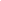 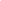 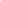 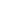 Date:Signature of Complainant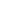 Print Name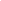 To be completed by the Charter School:Received by: 	Date:Follow up Meeting with Complainant held on:	Suicide Prevention PolicyBoard PolicyRevision Date: 6/26/20; 8/4/2023The Board of Directors of LA Leadership Academy (“LALPA” or the “Charter School”) recognizes that suicide is a major cause of death among youth and should be taken seriously. To attempt to reduce suicidal behavior and its impact on students and families, the Board of Directors has developed prevention strategies and intervention procedures.In compliance with Education Code section 215, this policy has been developed in consultation with LALPA and community stakeholders, LALPA school-employed mental health professionals (e.g., school counselors, psychologists, social workers, nurses), administrators, other school staff members, parents/guardians/caregivers, students, local health agencies and professionals, the county mental health plan, law enforcement, and community organizations in planning, implementing, and evaluating LALPA’s strategies for suicide prevention and intervention. LALPA must work in conjunction with local government agencies, community-based organizations, and other community supports to identify additional resources. To ensure the policies regarding suicide prevention are properly adopted, implemented, and updated, LALPA shall appoint an individual (or team) to serve as the suicide prevention point of contact for LALPA. The suicide prevention point of contact for LALPA and the Chief Executive Officer/Superintendent shall ensure proper coordination and consultation with the county mental health plan if a referral is made for mental health or related services on behalf of a student who is a Medi-Cal beneficiary. This policy shall be reviewed and revised as indicated, at least annually in conjunction with the previously mentioned community stakeholders.Suicide Prevention Crisis Team To ensure the policies regarding suicide prevention are properly adopted, implemented, and updated, LALPA created an in-house Suicide Prevention Crisis Team (“SPCT”) consisting of administrators, mental health professionals, relevant staff, parents, and middle and high school students.LALPA designates the following administrators to act as the primary and secondary suicide prevention liaisons to lead the SPCT: School PsychologistChief Executive Officer/SuperintendentThe functions of the SPCT are to:Review mental health related school policies and procedures; Provide annual updates on school and district data and trends; Review and revise school prevention policies; Review and select general and specialized mental health and suicide prevention training; Review and oversee staff, parent/guardian, and student trainings; Ensuring the suicide prevention policy, protocols, and resources are posted on the district and school websites;Collaborate with community mental health organizations, Identify resources and agencies that provide evidence-based or evidence-informed treatment, Help inform and build skills among law enforcement and other relevant partners, and Collaborate to build community response.Staff DevelopmentLALPA, along with its partners, has carefully reviewed available staff training to ensure it promotes the mental health model of suicide prevention and does not encourage the use of the stress model to explain suicide.Training shall be provided for all school staff members. It may also be provided, when appropriate, for other adults on campus (such as substitutes and intermittent staff, volunteers, interns, tutors, coaches, and afterschool staff). Training shall include the following:All suicide prevention trainings shall be offered under the direction of mental health professionals (e.g., school counselors, school psychologists, other public entity professionals, such as psychologists or social workers) who have received advanced training specific to suicide. Staff training may be adjusted year-to-year based on previous professional development activities and emerging best practices. Charter School has collaborated with [Insert Names of One Or More County and/or Community Mental Health Agencies] to review the training materials and content to ensure it is evidence-based, evidence-informed, and aligned with best practices.At least annually, all staff shall receive training on the risk factors and warning signs of suicide, suicide prevention, intervention, referral, and postvention.Charter School shall ensure that training is available for new hires during the school year.At a minimum, all staff shall participate in training on the core components of suicide prevention (identification of suicide risk factors and warning signs, prevention, intervention, referral, and postvention) at the beginning of their employment or annually. Core components of the general suicide prevention training shall include:Suicide risk factors, warning signs, and protective factors.How to talk with a student about thoughts of suicide.How to respond appropriately to the youth who has suicidal thoughts. Such responses shall include constant supervision of any student judged to be at risk for suicide and an immediate referral for a suicide risk assessment.Emphasis on immediately referring (same day) any student who is identified to be at risk of suicide for assessment while staying under constant monitoring by staff member.Emphasis on reducing stigma associated with mental illness and that early prevention and intervention can drastically reduce the risk of suicide.Reviewing the data annually to look for any patterns or trends of the prevalence or occurrence of suicide ideation, attempts, or death. Data from the California School Climate, Health, and Learning Survey (Cal-SCHLS) should also be analyzed to identify school climate deficits and drive program development. See the Cal-SCHLS Web site at http://cal-schls.wested.org/.Information regarding groups of students judged by the school, and available research, to be at elevated risk for suicide. These groups include, but are not limited to, the following:Youth affected by suicide.Youth with a history of suicide ideation or attempts.Youth with disabilities, mental illness, or substance abuse disorders.Lesbian, gay, bisexual, transgender, or questioning youth.Youth experiencing homelessness or in out-of-home settings, such as foster care.Youth who have suffered traumatic experiences.In addition to initial orientations to the core components of suicide prevention, ongoing annual staff professional development for all staff may include the following components:The impact of traumatic stress on emotional and mental health.Common misconceptions about suicide.Charter School and community suicide prevention resources.Appropriate messaging about suicide (correct terminology, safe messaging guidelines).The factors associated with suicide (risk factors, warning signs, protective factors).How to identify youth who may be at risk of suicide.Appropriate ways to interact with a youth who is demonstrating emotional distress or is suicidal. Specifically, how to talk with a student about their thoughts of suicide and (based on LALPA guidelines) how to respond to such thinking; how to talk with a student about thoughts of suicide and appropriately respond and provide support based on LALPA guidelines.Charter School-approved procedures for responding to suicide risk (including multi-tiered systems of support and referrals). Such procedures should emphasize that the suicidal student should be constantly supervised until a suicide risk assessment is completed.Charter School-approved procedures for responding to the aftermath of suicidal behavior (suicidal behavior postvention).Responding after a suicide occurs (suicide postvention).Resources regarding youth suicide prevention.Emphasis on stigma reduction and the fact that early prevention and intervention can drastically reduce the risk of suicide.Emphasis that any student who is identified to be at risk of suicide is to be immediately referred (same day) for assessment while being constantly monitored by a staff member.Specialized Professional Development for School-based Mental Health Staff (Screening and/or AssessmentAdditional professional development in suicide risk assessment (SRA) and crisis intervention is provided to designated student mental health professionals, including but not limited to school counselors, psychologists, social workers, administrators, and nurses employed by Charter School. Training for these staff is specific to conducting SRAs, intervening during a crisis, de-escalating situations, interventions specific to preventing suicide, making referrals, safety planning, and re-entry.Specialized Professional Training for targeted School-based mental health staff includes the following components:Best practices and skill building on how to conduct an effective suicide risk screening/SRA using an evidence-based, Charter-approved tool; Patient Health Questionnaire 9 (PHQ-9) Depression Scale(https://www.phqscreeners.com/select-screener); BSS Beck Scale for Suicide Ideation (https://www.pearsonassessments.com/store/usassessments/en/Store/Professional-Assessments/Personality-%26-Biopsychosocial/Beck-Scale-for-Suicide-Ideation/p/100000157.html) ; National Institute of Mental Health (NIMH)’s Ask Suicide-Screening Questions (ASQ) Toolkit;( https://www.nimh.nih.gov/research/research-conducted-at-nimh/asq-toolkit-materials), and the Adolescent Suicide Assessment Protocol – 20 (https://preventsuicidewv.com/wp-content/uploads/2021/04/ADOLESCENT-SUICIDE-ASSESSMENT-PROTOCOL.pdf)Best practices on approaching and talking with a student about their thoughts of suicide and how to respond to such thinking, based on district guidelines and protocols.Best practices on how to talk with a student about thoughts of suicide and appropriately respond and provide support based on district guidelines and protocols.Best practices on follow up with parents/caregivers.Best practices on re-entry.Virtual Screenings for Suicide RiskVirtual suicide prevention efforts include checking in with all students, promoting access to school and community-based resources that support mental wellbeing and those that address mental illness and give specific guidance on suicide prevention.Charter School has established a protocol for assigning school staff to connect with students during distance learning and school closures. In the event of a school closure, Charter School has determined a process and protocols to establish daily or regular contact with all students. Staff understand that any concern about a student’s emotional wellbeing and/or safety must be communicated to the appropriate school staff, according to Charter School protocols.Charter School has determined a process and protocols for school-based mental health professionals to establish regular contact with high-risk students, students who are on their caseloads, and those who are identified by staff as demonstrating need. When connecting with students, staff are directed to begin each conversation by identifying the location of the student and the availability of parents or caregivers. This practice allows for the staff member to ensure the safety of the student, particularly if they have expressed suicidal thoughts.Employee Qualifications and Scope of ServicesEmployees of LALPA must act only within the authorization and scope of their credential or license. While it is expected that school professionals are able to identify suicide risk factors and warning signs, and to prevent the immediate risk of a suicidal behavior, treatment of suicidal ideation is typically beyond the scope of services offered in the school setting. In addition, treatment of the mental health challenges often associated with suicidal thinking typically requires mental health resources beyond what schools are able to provide.Parents, Guardians, and Caregivers Participation and EducationParents/guardians/caregivers may be included in suicide prevention efforts. At a minimum, the Charter School shall share this Policy with parents/guardians/caregivers by notifying them where a complete copy of the policy is available.This Suicide Prevention Policy shall be easily accessible and prominently displayed on the LALPA Web page and included in the parent handbook.Charter School shall establish and widely disseminate a referral process to all parents/guardians/caregivers/families, so they are aware of how to respond to a crisis and are knowledgeable about protocols and school, community-based, and crisis resources.Community-based organizations that provide evidence-based suicide-specific treatments shall be highlighted on the Charter School’s website with treatment referral options marked accordingly.Staff autoreplies during vacations or absences shall include links to resources and phone/text numbers so parents and students have information readily available.Parents/guardians/caregivers should be invited to provide input on the development and implementation of this policy.All parents/guardians/caregivers may have access to suicide prevention training that addresses the following:Suicide risk factors, warning signs, and protective factors.How to talk with a student about thoughts of suicide.How to respond appropriately to the student who has suicidal thoughts. Such responses shall include constant supervision of any student judged to be at risk for suicide and referral for an immediate suicide risk assessment.Charter School’s referral processes and how they or their children can reach out for help, etc.Parents/guardians/caregivers are reminded that the Family Educational Rights and Privacy Act (“FERPA”) generally protects the confidentiality of student records, which may sometimes include counseling or crisis intervention records. However, FERPA’s health or safety emergency provision permits the disclosure of personally identifiable information from a student’s education records, to appropriate parties, in order to address a health or safety emergency when the disclosure is necessary to protect the health or safety of the student or other individuals.Student Participation and EducationMessaging about suicide has an effect on suicidal thinking and behaviors. Consequently, LALPA along with its partners has carefully reviewed and will continue to review all materials and resources used in awareness efforts to ensure they align with best practices for safe messaging about suicide. Suicide prevention strategies may include, but not be limited to, efforts to promote a positive school climate that enhances students’ feelings of connectedness with LALPA and is characterized by caring staff and harmonious interrelationships among students.LALPA’s instructional and student support program shall promote the healthy mental, emotional, and social development of students including, but not limited to, the development of problem-solving skills, coping skills, and resilience. The instruction shall not use the stress model to explain suicide.LALPA’s instructional curriculum may include information about suicide prevention, as appropriate or needed. If suicide prevention is included in the Charter School’s instructional curriculum, it shall consider the grade level and age of the students and be delivered and discussed in a manner that is sensitive to the needs of young students. Under the supervision of an appropriately trained individual acting within the scope of her/his credential or license, students shall:Receive developmentally appropriate, student-centered education about the warning signs of mental health challenges and emotional distress. The content of the education may include:Coping strategies for dealing with stress and trauma.How to recognize behaviors (warning signs) and life issues (risk factors) associated with suicide and mental health issues in oneself and others.Help-seeking strategies for oneself and others, including how to engage school-based and community resources and refer peers for help.Emphasis on reducing the stigma associated with mental illness and the fact that early prevention and intervention can drastically reduce the risk of suicide.Receive developmentally appropriate guidance regarding LALPA’s suicide prevention, intervention, and referral procedures.Student-focused suicide prevention education can be incorporated into classroom curricula (e.g., health classes, orientation classes, science, and physical education).LALPA will support the creation and implementation of programs and/or activities on campus that raise awareness about mental wellness and suicide prevention (e.g., Mental Health Awareness Week, Peer Counseling, Freshman Success, and National Alliance on Mental Illness on Campus High School Clubs).Charter School maintains a list of current student trainings and is available upon request. Charter School has shared school-based supports and self-reporting procedures, so students are able to seek help if they are experiencing thoughts of suicide or if they recognize signs with peers. Although confidentiality and privacy are important, students should understand safety is a priority and if there is a risk of suicide, school staff are required to report. Charter-based mental health professionals are legally and ethically required to report suicide risk. When reporting suicidal ideation or an attempt, school staff must maintain confidentiality and only share information limited to the risk or attempt.Charter School shall establish and widely disseminate a referral process to all students, so they know how to access support through school, community-based, and crisis services. Students shall be encouraged to notify a staff member when they are experiencing emotional distress or suicidal ideation, or when they have knowledge or concerns of another student’s emotional distress, suicidal ideation, or attempt.Intervention and Emergency ProceduresWhenever a staff member suspects or has knowledge of a student’s suicidal intentions, they shall promptly notify the primary designated suicide prevention liaison. If this primary suicide prevention liaison is unavailable, the staff shall promptly notify the secondary suicide prevention liaison.The suicide prevention liaison shall immediately notify the Chief Executive Officer/Superintendent or designee, who shall then notify the student’s parent/guardian as soon as possible if appropriate and in the best interest of the student. Determination of notification to parents/guardians/caregivers should follow a formal initial assessment to ensure that the student is not endangered by parental notification.The suicide prevention liaison shall also refer the student to mental health resources at LALPA or in the community.When a student is in imminent danger (has access to a gun, is on a rooftop, or in other unsafe conditions), a call shall be made to 911. The call shall NOT be made in the presence of the student and the student shall not be left unsupervised. Staff shall NOT physically restrain or block an exit.When a suicide attempt or threat is reported on campus or at a school-related activity, the suicide prevention liaison shall, at a minimum:Ensure the student’s physical safety by one or more of the following, as appropriate:Securing immediate medical treatment if a suicide attempt has occurred.Securing law enforcement and/or other emergency assistance if a suicidal act is being actively threatened.Keeping the student under continuous adult supervision until the parent/guardian and/or appropriate support agent or agency can be contacted and has the opportunity to intervene.Remaining calm, keeping in mind the student is overwhelmed, confused, and emotionally distressed.Moving all other students out of the immediate area.Not sending the student away or leaving him/her alone, even to go to the restroom.Providing comfort to the student, listening and allowing the student to talk and being comfortable with moments of silence.Promising privacy and help, but not promising confidentiality.Document the incident in writing as soon as feasible.Follow up with the parent/guardian and student in a timely manner to provide referrals to appropriate services as needed and coordinate and consult with the county mental health plan if a referral is made for mental health or related services on behalf of a student who is a Medi-Cal beneficiary. Determination of notification to parents/guardians/caregivers should follow a formal initial assessment to ensure that the student is not endangered by parental notification.After a referral is made, LALPA shall verify with the parent/guardian that the follow up treatment has been accessed. Parents/guardians will be required to provide documentation of care for the student. If parents/guardians refuse or neglect to access treatment for a student who has been identified to be at risk for suicide or in emotional distress, the suicide prevention liaisons shall meet with the parent to identify barriers to treatment (e.g., cultural stigma, financial issues) and work to rectify the situation and build understanding of care. If follow up care is still not provided, LALPA may contact Child Protective Services.Provide access to counselors or other appropriate personnel to listen to and support students and staff who are directly or indirectly involved with the incident at LALPA.Provide an opportunity for all who respond to the incident to debrief, evaluate the effectiveness of the strategies used, and make recommendations for future actions.In the event a suicide occurs or is attempted on the LALPA campus, the suicide prevention liaison shall follow the crisis intervention procedures contained in LALPA’s safety plan. After consultation with the Chief Executive Officer/Superintendent or designee and the student’s parent/guardian about facts that may be divulged in accordance with the laws governing confidentiality of student record information, the Chief Executive Officer/Superintendent or designee may provide students, parents/guardians, and staff with information, counseling, and/or referrals to community agencies as needed. LALPA staff may receive assistance from LALPA counselors or other mental health professionals in determining how best to discuss the suicide or attempted suicide with students.In the event a suicide occurs or is attempted off the LALPA campus and unrelated to school activities, the Chief Executive Officer/Superintendent or designee shall take the following steps to support the student:Contact the parent/guardian and offer support to the family.Discuss with the family how they would like LALPA to respond to the attempt while minimizing widespread rumors among teachers, staff, and students.Obtain permission from the parent/guardian to share information to ensure the facts regarding the crisis are correct.The suicide prevention liaisons shall handle any media requests.Provide care and determine appropriate support to affected students.Offer to the student and parent/guardian steps for re-integration to school. Re-integration may include obtaining a written release from the parent/guardian to speak with any health care providers; conferring with the student and parent/guardian about any specific requests on how to handle the situation; informing the student’s teachers about possible days of absences; allowing accommodations for make-up work (being understanding that missed assignments may add stress to the student); appropriate staff maintaining ongoing contact with the student to monitor the student’s actions and mood; and working with the parent/guardian to involve the student in an aftercare plan; providing parent’s/guardians/caregivers/families local emergency numbers for after school and weekend emergency contacts.Supporting Students during or after a Mental Health Crisis:Students shall be encouraged through the education program and in LALPA activities to notify a teacher, the CEO/Superintendent, another LALPA administrator, psychologist, LALPA counselor, suicide prevention liaisons, or other adult when they are experiencing thoughts of suicide or when they suspect or have knowledge of another student’s suicidal ideations. LALPA staff should treat each report seriously, calmy, and with active listening and support. Staff should be non-judgmental to students and discuss with the student, and parent/guardian, about additional resources to support the student. Responding After a Suicide Death (Postvention)A death by suicide in the school community (whether by a student or staff member) can have devastating consequences on the school community, including students and staff. LALPA shall follow the below action plan for responding to a suicide death, which incorporates both immediate and long-term steps and objectives:The suicide prevention liaison shall:Coordinate with the Chief Executive Officer/Superintendent conduct an initial meeting of the Suicide Prevention Crisis Team to: to: Confirm death and cause.Identify a staff member to contact deceased’s family (within 24 hours).Enact the Suicide Postvention Response.Notify all staff members (ideally in-person or via phone, not via e-mail or mass notification).Coordinate an all-staff meeting, to include:Notification (if not already conducted) to staff about suicide death.Emotional support and resources available to staff.Notification to students about suicide death and the availability of support services (if this is the protocol that is decided by administration).Share information that is relevant and that which you have permission to disclose.Prepare staff to respond to needs of students regarding the following:Review of protocols for referring students for support/assessment.Talking points for staff to notify students.Resources available to students (on and off campus).Identify students significantly affected by suicide death and other students at risk of imitative behavior and refer them to a school-based mental health professional.Identify students affected by suicide death but not at risk of imitative behavior.Communicate with the larger school community about the suicide death. Staff shall not share explicit, graphic, or dramatic content, including the manner of death.Consider funeral arrangements for family and school community.Respond to memorial requests in respectful and non-harmful manner; responses should be handled in a thoughtful way and their impact on other students should be considered.Identify media spokesperson if needed.Ensure that all communications, documents, materials related to messaging about suicide avoid discussing details about method of suicide, avoid oversimplifying (i.e. identifying singular cause of suicide), avoid sensational language, and only includes clear, respectful, people-first language that encourages an environment free of stigma. As part of safe messaging for suicide, we use specific terminology when referring to actions related to suicide or suicidal behavior:Include long-term suicide postvention responses:Consider important dates (i.e., anniversary of death, deceased birthday, graduation, or other significant event) and how these will be addressed.Support siblings, close friends, teachers, and/or students of deceased.Consider long-term memorials and how they may impact students who are emotionally vulnerable and at risk of suicide.Student Identification CardsCharter School will include the telephone numbers on all student identification cards:National Suicide Prevention Lifeline/Suicide Crisis Lifeline:Call or Text “988” Call 1-800-273-8255 National Domestic Violence Hotline:  Call 1-800-799-7233Crisis Text Line: Text “HOME” to 741741Teen Line: Text “TEEN” to 839863Trevor Project: Text “START” to 678678Trans Lifeline: 1-877-565-8860Local suicide prevention hotline telephone number Suspension & Expulsion Policy GENERAL PROVISIONSCharter School shall provide due process for all students, including adequate and timely notice to parents/guardians and students of the grounds for all suspension and expulsion recommendations and decisions and their due process rights regarding suspension and expulsion, including rights of appeal.Charter School shall ensure that its policies and procedures regarding suspension and expulsion will be periodically reviewed, and modified as necessary, in order to conform to changes in state law.Charter School shall ensure that its staff is knowledgeable about and complies with the District’s Discipline Foundation Policy and/or current equivalent policy. Charter School shall comply with the terms of the School Discipline Policy and School Climate Bill of Rights resolution adopted by the LAUSD Board of Education on May 6, 2013.Charter School shall be responsible for the appropriate interim placement of students during and pending the completion of Charter School’s student expulsion process and shall facilitate the post- expulsion placement of expelled students.Charter School shall document and implement the alternatives to suspension and expulsion that Charter School utilizes in response to attendance-related concerns, e.g. truancy or excessive tardiness.No student shall be involuntarily removed by the Charter School for any reason unless the parent or guardian of the student has been provided written notice of intent to remove the student no less than five schooldays before the effective date of the action. The written notice shall be in the native language of the student or the student’s parent or guardian or, if the student is a foster child or youth or a homeless child or youth, the student’s educational rights holder, and shall inform him or her of the basis for which the pupil is being involuntarily removed and his or her right to request a hearing to challenge the involuntary removal. If a parent, guardian, or educational rights holder requests a hearing, the Charter School shall utilize the same hearing procedures specified below for expulsions, before the effective date of the action to involuntarily remove the student. If the student’s parent, guardian, or educational rights holder requests a hearing, the student shall remain enrolled and shall not be removed until the Charter School issues a final decision. As used herein,“involuntarily removed” includes disenrolled, dismissed, transferred, or terminated, but does not include removals for misconduct which may be grounds for suspension or expulsion as enumerated in this section.HOMEWORK TO SUSPENDED STUDENTSFor any student who has been suspended from school for two or more schooldays, Charter School shall provide student with the homework the student would otherwise have been assigned if requested by the student or student’s parent/guardian.  If a homework assignment is requested and turned in to the student's teacher either upon the student’s return to school from suspension or within the timeframe originally prescribed by the teacher, whichever is later, but it is not graded before the end of the academic term, then that assignment shall not be included in the calculation of the pupil’s overall grade in the class. (Ed. Code § 48913.5)STUDENTS WITH DISABILITIESCharter School shall establish and implement policies and procedures to ensure full compliance with federal and state laws and regulations regarding the discipline of students with disabilities. If a student is recommended for expulsion and the student receives or is eligible for special education, pending the completion of the expulsion process, Charter School shall identify and provide special education programs and services at an appropriate interim educational placement determined in coordination with the LAUSD Division of Special Education.In the case of a student who has an Individualized Education Program (“IEP”), or a student who has a 504 Plan, Charter School shall ensure that it follows correct disciplinary procedures to comply with the mandates of state and federal laws, including IDEA and Section 504 of the Rehabilitation Plan of 1973. As set forth in the MOU regarding special education between the District and Charter School, an IEP team will meet to conduct a manifestation determination and to discuss alternative placement utilizing the District’s Special Education Policies and Procedures Manual. Prior to recommending expulsion for a student with a 504 Plan, Charter School’s administrator will convene a Link Determination meeting to ask the following two questions:Was the misconduct caused by, or directly and substantially related to the student’s disability?Was the misconduct a direct result of the Charter School’s failure to implement 504?NOTIFICATION OF THE DISTRICTUpon expelling any student, Charter School shall notify the Charter Schools Division by submitting an expulsion packet to the CSD immediately or as soon as practicable, which shall contain:Completed “Notification of Charter School Expulsion” [form available from the CSD website or office], including attachments as required on the formDocumentation of the expulsion proceeding, including statement of specific facts supporting the expulsion and documentation that Charter School’s policies and procedures were followedCopy of parental notice of expulsion hearingCopy of expulsion notice provided to parent stating reason for expulsion, term of expulsion, rehabilitation plan, reinstatement notice with eligibility date and instructions for providing proof of student’s compliance for reinstatement, appeal process, and options for enrollmentIf the student is eligible for Special Education, documentation related to expulsion in compliance with IDEA including the Expulsion Analysis page of the pre- expulsion IEPIf the student is eligible for Section 504 accommodations, documentation that Charter School conducted a Link Determination meeting to address two questions:Was the misconduct caused by, or directly and substantially related to the student’s disability?Was the misconduct a direct result of Charter School’s failure to implement 504 Plan?Notwithstanding and apart from the documentation sent to the Charter Schools Division as indicated above, if the student is a resident of a school district other than LAUSD, Charter School must notify the superintendent of the student’s district of residence within 30 days of the expulsion. Additionally, upon request of the receiving school district, Charter School shall forward student records no later than 10 school days from the date of the request as stated in Education Code section 49068 (a) and (b).OUTCOME DATACharter School shall gather and maintain all data related to placement, tracking, and monitoring of student suspensions, expulsions, involuntary removals, and reinstatements, and make such outcome data readily available to the District upon request.REHABILITATION PLANSPupils who are expelled from Charter School shall be given a rehabilitation plan upon expulsion as developed by Charter School’s governing board at the time of the expulsion order, which may include, but is not limited to, periodic review as well as assessment at the time of review for readmission. Terms of expulsion should be reasonable and fair with the weight of the expelling offense taken into consideration when determining the length of expulsion. Therefore, the rehabilitation plan should include a date not later than one (1) year from the date of expulsion when the pupil may apply to Charter School for readmission. Charter School shall inform parents in writing of its processes for reinstatement and applying for expungement of the expulsion record.READMISSIONCharter School’s governing board shall adopt rules establishing a procedure for the filing and processing of requests for readmission and the process for the required review of all expelled pupils for readmission. Upon completion of the readmission process, Charter School’s governing board shall readmit the pupil, unless Charter School’s governing board makes a finding that the pupil has not met the conditions of the rehabilitation plan or continues to pose a danger to campus safety. A description of the procedure shall be made available to the pupil and the pupil’s parent or guardian at the time the expulsion order is entered and the decision of the governing board, including any related findings, must be provided to the pupil and the pupil’s parent/guardian within a reasonable time.REINSTATEMENTCharter School’s governing board shall adopt rules establishing a procedure for processing reinstatements, including the review of documents regarding the rehabilitation plan. Charter School is responsible for reinstating the student upon the conclusion of the expulsion period in a timely manner.GUN-FREE SCHOOLS ACTCharter School shall comply with the federal Gun-Free Schools Act.The Suspension and Expulsion Policy and Procedures have been established in order to promote learning and protect the safety and wellbeing of all students at the Charter School. In creating this policy, the Charter School has reviewed Education Code Section 48900 et seq. which describe the offenses for which students at noncharter schools may be suspended or expelled and the procedures governing those suspensions and expulsions in order to establish its list of offenses and procedures for suspensions, expulsions and involuntary removal. The language that follows is largely consistent with the language of Education Code Section 48900 et seq. The Charter School is committed to annual review of policies andprocedures surrounding suspensions and expulsions and, as necessary, modification of the lists of offenses for which students are subject to suspension, expulsion, or involuntary removals When the Policy is violated, it may be necessary to suspend or expel a student from regular classroom instruction. This policy shall serve as the Charter School’s policy and procedures for student suspension, expulsion, and involuntary removal, and it may be amended from time to time without the need to amend the charter so long as the amendments comport with legal requirements. Charter School staff shall enforce disciplinary rules and procedures fairly and consistently among all students. This Policy and its Procedures are printed and distributed as part of the Student Handbook and are clearly describe discipline expectations. Corporal punishment shall not be used as a disciplinary measure against any student. Corporal punishment includes the willful infliction of or willfully causing the infliction of physical pain on a student. For purposes of the Policy, corporal punishment does not include an employee’s use of force that is reasonable and necessary to protect the employee, students, staff or other persons or to prevent damage to school property.The Charter School Principal shall ensure that students and their parents/guardians are notified in writing upon enrollment of all discipline policies and procedures.Suspended or expelled students shall be excluded from all school and school-related activities unless otherwise agreed by the student and parent/guardian and the Charter School Principal during the period of suspension or expulsion.GROUNDS FOR SUSPENSION AND EXPULSION OF STUDENTSA student may be suspended or expelled for prohibited misconduct if the act is related to Charter School activity or Charter School attendance occurring at any time including but not limited to: a) while on Charter School grounds; b) while going to or coming from the Charter School; c) during the lunch period, whether on or off the Charter School campus; d) during, going to, or coming from a Charter School-sponsored activity.Enumerated OffensesDiscretionary Suspension Offenses. Students may be suspended when it is determined the student:Caused, attempted to cause, or threatened to cause physical injury to another person.Willfully used force or violence upon the person of another, except self-defense.Unlawfully possessed, used, or otherwise furnished, or was under the influence of any controlled substance, as defined in Health and Safety Code 11053-11058, alcoholic beverage, or intoxicant of any kind.Unlawfully offered, arranged, or negotiated to sell any controlled substance as defined in Health and Safety Code Sections 11053-11058, alcoholic beverage or intoxicant of any kind, and then sold, delivered or otherwise furnished to any person another liquid substance or material and represented same as controlled substance, alcoholic beverage or intoxicant.Committed or attempted to commit robbery or extortion.Caused or attempted to cause damage to school property or private property, which includes but is not limited to, electronic files and databases.Stole or attempted to steal school property or private property, which includes but is not limited to, electronic files and databases.Possessed or used tobacco or products containing tobacco or nicotine products, including but not limited to cigars, cigarettes, miniature cigars, clove cigarettes, smokeless tobacco, snuff, chew packets and betel. This section does not prohibit the use of a student’s own prescription products by a student.Committed an obscene act or engaged in habitual profanity or vulgarity.Unlawfully possessed or unlawfully offered, arranged, or negotiated to sell any drug paraphernalia, as defined in Health and Safety Code Section 11014.5.Knowingly received stolen school property or private property, which includes but is not limited to, electronic files and databases.Possessed an imitation firearm, i.e.: a replica of a firearm that is so substantially similar in physical properties to an existing firearm as to lead a reasonable person to conclude that the replica is a firearm.Harassed, threatened, or intimidated a student who is a complaining witness or witness in a school disciplinary proceeding for the purpose of preventing that student from being a witness and/or retaliating against that student for being a witness.Unlawfully offered, arranged to sell, negotiated to sell, or sold the prescription drug Soma.Engaged in, or attempted to engage in hazing. For the purposes of this policy, “hazing” means a method of initiation or preinitiation into a student organization or body, whether or not the organization or body is officially recognized by an educational institution, which is likely to cause serious bodily injury or personal degradation or disgrace resulting in physical or mental harm to a former, current, or prospective student. For purposes of this policy, “hazing” does not include athletic events or school-sanctioned events.Made terroristic threats against school officials and/or school property, which includes but is not limited to, electronic files and databases. For purposes of this policy, “terroristic threat” shall include any statement, whether written or oral, by a person who willfully threatens to commit a crime which will result in death, great bodily injury to another person, or property damage in excess of one thousand dollars ($1,000), with the specific intent that the statement is to be taken as a threat, even if there is no intent of actually carrying it out, which, on its face and under the circumstances in which it is made, is so unequivocal, unconditional, immediate, and specific as to convey to the person threatened, a gravity of purpose and an immediate prospect of execution of the threat, and thereby causes that person reasonably to be in sustained fear for their own safety or for their immediate family’s safety, or for the protection of school property, which includes but is not limited to, electronic files and databases, or the personal property of the person threatened or their immediate family.Committed sexual harassment, as defined in Education Code Section 212.5. For the purposes of this policy, the conduct described in Section 212.5 must be considered by a reasonable person of the same gender as the victim to be sufficiently severe or pervasive to have a negative impact upon the individual’s academic performance or to create an intimidating, hostile, or offensive educational environment. This provision shall apply to students in any of grades 6 to 12, inclusive.Caused, attempted to cause, threatened to cause or participated in an act of hate violence, as defined in Education Code Section 233(e). This provision shall apply to students in any of grades 6 to 12, inclusive.Intentionally harassed, threatened or intimidated school personnel or volunteers and/or a student or group of students to the extent of having the actual and reasonably expected effect of materially disrupting class work, creating substantial disorder and invading the rights of either school personnel or volunteers and/or student(s) by creating an intimidating or hostile educational environment. This provision shall apply to students in any of grades 6 to 12, inclusive.Engaged in an act of bullying, including, but not limited to, bullying committed by means of an electronic act.“Bullying” means any severe or pervasive physical or verbal act or conduct, including communications made in writing or by means of an electronic act, and including one or more acts committed by a student or group of students which would be deemed hate violence or harassment, threats, or intimidation, which are directed toward one or more students that has or can be reasonably predicted to have the effect of one or more of the following:Placing a reasonable student (defined as a student, including, but is not limited to, a student with exceptional needs, who exercises average care, skill, and judgment in conduct for a person of their age, or for a person of their age with exceptional needs) or students in fear of harm to that student’s or those students’ person or property.Causing a reasonable student to experience a substantially detrimental effect on their physical or mental health.Causing a reasonable student to experience substantial interference with their academic performance.Causing a reasonable student to experience substantial interference with their ability to participate in or benefit from the services, activities, or privileges provided by the Charter School.“Electronic Act” means the creation or transmission originated on or off the school site, by means of an electronic device, including, but not limited to, a telephone, wireless telephone, or other wireless communication device, computer, or pager, of a communication, including, but not limited to, any of the following:A message, text, sound, video, or image.A post on a social network Internet Website including, but not limited to:Posting to or creating a burn page. A “burn page” means an Internet Website created for the purpose of having one or more of the effects as listed in subparagraph (1) above.Creating a credible impersonation of another actual student for the purpose of having one or more of the effects listed in subparagraphabove. “Credible impersonation” means to knowingly and without consent impersonate a student for the purpose of bullying the student and such that another student would reasonably believe, or has reasonably believed, that the student was or is the student who was impersonated.Creating a false profile for the purpose of having one or more of the effects listed in subparagraph (1) above. “False profile” means a profile of a fictitious student or a profile using the likeness or attributes of an actual student other than the student who created the false profile.An act of cyber sexual bullying.For purposes of this policy, “cyber sexual bullying” means the dissemination of, or the solicitation or incitement to disseminate, a photograph or other visual recording by a student to another student or to school personnel by means of an electronic act that has or can be reasonably predicted to have one or more of the effects described in subparagraphs (i) to (iv), inclusive of paragraph (1). A photograph or other visual recording, as described above, shall include the depiction of a nude, semi-nude, or sexually explicit photograph or other visual recording of a minor where the minor is identifiable from the photograph, visual recording, or other electronic act. For purposes of this policy, “cyber sexual bullying” does not include a depiction, portrayal, or image that has any serious literary, artistic, educational, political, or scientific value or that involves athletic events or school-sanctioned activities.3) Notwithstanding subparagraphs (1) and (2) above, an electronic act shall not constitute pervasive conduct solely on the basis that it has been transmitted on the Internet or is currently posted on the Internet.A student who aids or abets, as defined in Section 31 of the Penal Code, the infliction or attempted infliction of physical injury to another person may be subject to suspension, but not expulsion, except that a student who has been adjudged by a juvenile court to have committed, as an aider and abettor, a crime of physical violence in which the victim suffered great bodily injury or serious bodily injury shall be subject to discipline pursuant to subdivision (1).Possessed, sold, or otherwise furnished any knife or other dangerous object of no reasonable use to the student unless, in the case of possession of any object of this type, the student had obtained written permission to possess the item from a certificated school employee, with the Director or designee’s concurrence.Non-Discretionary Suspension Offenses: Students must be suspended and recommended for expulsion when it is determined the pupil:Possessed, sold, or otherwise furnished any firearm, explosive, or other destructive device unless, in the case of possession of any device of this type, the students had obtained written permission to possess the item from a certificated school employee, with the CEO/Superintendent or designee’s concurrence.Brandished a knife at another person.Unlawfully sold a controlled substance listed in Chapter 2 (commencing with section 11053) of Division 10 of the Health and Safety Code.Committed or attempted to commit a sexual assault or committed a sexual battery as defined in Penal Code Sections 261, 266c, 286, 287, 288, or 289 or former Section 288a of the Penal Code or committed a sexual battery as defined in Penal Code Section 243.4. Discretionary Expellable Offenses: Students may be recommended for expulsion when it is determined the pupil:Caused, attempted to cause, or threatened to cause physical injury to another person.Willfully used force or violence upon the person of another, except self-defense.Unlawfully possessed, used, or otherwise furnished, or was under the influence of any controlled substance, as defined in Health and Safety Code 11053-11058, alcoholic beverage, or intoxicant of any kind.Unlawfully offered, arranged, or negotiated to sell any controlled substance as defined in Health and Safety Code Sections 11053-11058, alcoholic beverage or intoxicant of any kind, and then sold, delivered or otherwise furnished to any person another liquid substance or material and represented same as controlled substance, alcoholic beverage or intoxicant.Committed or attempted to commit robbery or extortion.Caused or attempted to cause damage to school property or private property, which includes but is not limited to, electronic files and databases.Stole or attempted to steal school property or private property, which includes but is not limited to, electronic files and databases.Possessed or used tobacco or products containing tobacco or nicotine products, including but not limited to cigars, cigarettes, miniature cigars, clove cigarettes, smokeless tobacco, snuff, chew packets and betel. This section does not prohibit the use of a student’s own prescription products by a student.Committed an obscene act or engaged in habitual profanity or vulgarity.Unlawfully possessed or unlawfully offered, arranged, or negotiated to sell any drug paraphernalia, as defined in Health and Safety Code Section 11014.5.Knowingly received stolen school property or private property, which includes but is not limited to, electronic files and databases.Possessed an imitation firearm, i.e.: a replica of a firearm that is so substantially similar in physical properties to an existing firearm as to lead a reasonable person to conclude that the replica is a firearm.Harassed, threatened, or intimidated a student who is a complaining witness or witness in a school disciplinary proceeding for the purpose of preventing that student from being a witness and/or retaliating against that student for being a witness.Unlawfully offered, arranged to sell, negotiated to sell, or sold the prescription drug Soma.Engaged in, or attempted to engage in hazing. For the purposes of this policy, “hazing” means a method of initiation or preinitiation into a student organization or body, whether or not the organization or body is officially recognized by an educational institution, which is likely to cause serious bodily injury or personal degradation or disgrace resulting in physical or mental harm to a former, current, or prospective student. For purposes of this policy, “hazing” does not include athletic events or school-sanctioned events.Made terroristic threats against school officials and/or school property, which includes but is not limited to, electronic files and databases. For purposes of this policy, “terroristic threat” shall include any statement, whether written or oral, by a person who willfully threatens to commit a crime which will result in death, great bodily injury to another person, or property damage in excess of one thousand dollars ($1,000), with the specific intent that the statement is to be taken as a threat, even if there is no intent of actually carrying it out, which, on its face and under the circumstances in which it is made, is so unequivocal, unconditional, immediate, and specific as to convey to the person threatened, a gravity of purpose and an immediate prospect of execution of the threat, and thereby causes that person reasonably to be in sustained fear for their own safety or for their immediate family’s safety, or for the protection of school property, which includes but is not limited to, electronic files and databases, or the personal property of the person threatened or their immediate family.Committed sexual harassment, as defined in Education Code Section 212.5. For the purposes of this policy, the conduct described in Section 212.5 must be considered by a reasonable person of the same gender as the victim to be sufficiently severe or pervasive to have a negative impact upon the individual’s academic performance or to create an intimidating, hostile, or offensive educational environment. This provision shall apply to students in any of grades 6 to 12, inclusive.Caused, attempted to cause, threatened to cause or participated in an act of hate violence, as defined in Education Code Section 233(e). This provision shall apply to students in any of grades 6 to 12, inclusive.Intentionally harassed, threatened or intimidated school personnel or volunteers and/or a student or group of students to the extent of having the actual and reasonably expected effect of materially disrupting class work, creating substantial disorder and invading the rights of either school personnel or volunteers and/or student(s) by creating an intimidating or hostile educational environment. This provision shall apply to students in any of grades 6 to 12, inclusive.Engaged in an act of bullying, including, but not limited to, bullying committed by means of an electronic act.“Bullying” means any severe or pervasive physical or verbal act or conduct, including communications made in writing or by means of an electronic act, and including one or more acts committed by a student or group of students which would be deemed hate violence or harassment, threats, or intimidation, which are directed toward one or more students that has or can be reasonably predicted to have the effect of one or more of the following:Placing a reasonable student (defined as a student, including, but is not limited to, a student with exceptional needs, who exercises average care, skill, and judgment in conduct for a person of their age, or for a person of their age with exceptional needs) or students in fear of harm to that student’s or those students’ person or property.Causing a reasonable student to experience a substantially detrimental effect on their physical or mental health.Causing a reasonable student to experience substantial interference with their academic performance.Causing a reasonable student to experience substantial interference with their ability to participate in or benefit from the services, activities, or privileges provided by the Charter School.“Electronic Act” means the creation or transmission originated on or off the schoolsite, by means of an electronic device, including, but not limited to, a telephone, wireless telephone, or other wireless communication device, computer, or pager, of a communication, including, but not limited to, any of the following:A message, text, sound, video, or image.A post on a social network Internet Website including, but not limited to:Posting to or creating a burn page. A “burn page” means an Internet Website created for the purpose of having one or more of the effects as listed in subparagraph (1) above.Creating a credible impersonation of another actual student for the purpose of having one or more of the effects listed in subparagraphabove. “Credible impersonation” means to knowingly and without consent impersonate a student for the purpose of bullying the student and such that another student would reasonably believe, or has reasonably believed, that the student was or is the student who was impersonated.Creating a false profile for the purpose of having one or more of the effects listed in subparagraph (1) above. “False profile” means a profile of a fictitious student or a profile using the likeness or attributes of an actual student other than the student who created the false profile.An act of cyber sexual bullying.For purposes of this policy, “cyber sexual bullying” means the dissemination of, or the solicitation or incitement to disseminate, a photograph or other visual recording by a student to another student or to school personnel by means of an electronic act that has or can be reasonably predicted to have one or more of the effects described in subparagraphs (i) to (iv), inclusive of paragraph (1). A photograph or other visual recording, as described above, shall include the depiction of a nude, semi-nude, or sexually explicit photograph or other visual recording of a minor where the minor is identifiable from the photograph, visual recording, or other electronic act. For purposes of this policy, “cyber sexual bullying” does not include a depiction, portrayal, or image that has any serious literary, artistic, educational, political, or scientific value or that involves athletic events or school-sanctioned activities.3) Notwithstanding subparagraphs (1) and (2) above, an electronic act shall not constitute pervasive conduct solely on the basis that it has been transmitted on the Internet or is currently posted on the Internet.A student who aids or abets, as defined in Section 31 of the Penal Code, the infliction or attempted infliction of physical injury to another person may be subject to suspension, but not expulsion, except that a student who has been adjudged by a juvenile court to have committed, as an aider and abettor, a crime of physical violence in which the victim suffered great bodily injury or serious bodily injury shall be subject to discipline pursuant to subdivision (1).Possessed, sold, or otherwise furnished any knife or other dangerous object of no reasonable use to the student unless, in the case of possession of any object of this type, the student had obtained written permission to possess the item from a certificated school employee, with the Director or designee’s concurrence.Non-Discretionary Expellable Offenses: Students must be recommended for expulsion for any of the following acts when it is determined pursuant to the procedures below that the pupil:Possessed, sold, or otherwise furnished any firearm, explosive, or other destructive device unless, in the case of possession of any device of this type, the students had obtained written permission to possess the item from a certificated school employee, with the CEO/Superintendent or designee’s concurrence.Brandished a knife at another person.Unlawfully sold a controlled substance listed in Chapter 2 (commencing with section 11053) of Division 10 of the Health and Safety Code. Committed or attempted to commit a sexual assault or committed a sexual battery as defined in Penal Code Sections 261, 266c, 286, 287, 288, or 289 or former Section 288a of the Penal Code or committed a sexual battery as defined in Penal Code Section 243.4..If it is determined by the Administrative Panel and/or Board (upon appeal of an expulsion) that a student has brought a fire arm or destructive device, as defined in Section 921 of Title 18 of the United States Code, on to campus or to have possessed a firearm or dangerous device on campus, the student shall be recommended for expulsion for one year, pursuant to the Federal Gun Free Schools Act of 1994. In such instances, the pupil shall be provided due process rights of notice and a hearing as required in this policy.The Charter School will use the following definitions:The term “knife” means (A) any dirk, dagger, or other weapon with a fixed, sharpened blade fitted primarily for stabbing; (B) a weapon with a blade fitted primarily for stabbing; (C) a weapon with a blade longer than 3½ inches; (D) a folding knife with a blade that locks into place; or (E) a razor with an unguarded blade.The term “firearm” means (A) any weapon (including a starter gun) which will or is designed to or may readily be converted to expel a projectile by the action of an explosive; (B) the frame or receiver of any such weapon; (C) any firearm muffler or firearm silencer; or (D) any destructive device. Such term does not include an antique firearm.The term “destructive device” means (A) any explosive, incendiary, or poison gas, including but not limited to: (i) bomb, (ii) grenade, (iii) rocket having a propellant charge of more than four ounces, (iv) missile having an explosive or incendiary charge of more than one-quarter ounce, (v) mine, or (vi) device similar to any of the devices described in the preceding clauses.Suspension Procedure (for in-school and out-of-school suspensions)Suspensions shall be initiated according to the following procedures:ConferenceSuspension shall be preceded, if possible, by a conference conducted by the CEO/Superintendent or designee with the student and the student’s parent/guardian and, whenever practical, the teacher, or the Principal who referred the student to the CEO/Superintendent or designee. The conference may be omitted if the CEO/Superintendent or designee determines that an emergency situation exists. An “emergency situation” involves a clear and present danger to the lives, safety or health of students or Charter School personnel. If a student is suspended without this conference, both the parent/guardian and student shall be notified of the student’s right to return to school for the purpose of a conference.At the conference, the student shall be informed of the reason for the disciplinary action and the evidence against the student and shall be given the opportunity to present their version and evidence in his or her defense, in accordance with Education Code Section 47605(c)(5)(J)(i). This conference shall be held within two (2) school days of when the student was suspended, unless the student waives this right or is physically unable to attend for any reason including, but not limited to, incarceration or hospitalization. No penalties may be imposed on a student for failure of the pupil’s parent or guardian to attend a conference with Charter School officials. Reinstatement of the suspended student shall not be contingent upon attendance by the student’s parent/guardian at the conference.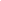 Notice to Parents/GuardiansAt the time of the suspension, an administrator (CEO/Superintendent, Principal) or designee shall make a reasonable effort to contact the parent/guardian by telephone or in person. Whenever a student is suspended, the parent/guardian shall be notified in writing of the suspension and the date of return following suspension. This notice shall state the specific offense(s) committed by the student as well as the date the student may return to school following the suspension. In addition, the notice may also state the time when the student may return to school. If Charter School officials wish to ask the parent/guardian to confer regarding matters pertinent to the suspension, the notice may request that the parent/guardian respond to such requests without delay.Suspension Time Limits/Recommendation for ExpulsionSuspensions, when not including a recommendation for expulsion, for general and education and special education students, shall not exceed five (5) consecutive school days per suspension, or a total of twenty (20) school days within one academic year. Upon a recommendation of expulsion by the CEO/Superintendent, the student and the student’s guardian or representative will be invited to a conference to determine if the suspension for the student should be extended pending an expulsion hearing. In such instances when the Charter School has determined a suspension period shall be extended, such extension shall be made only after a conference is held with the student or the student’s parent/guardian, unless the student and the student’s parent/guardian fail to attend the conference.This determination will be made by the CEO/Superintendent or designee upon either of the following: 1) the student’s presence will be disruptive to the education process; or 2) the student poses a threat or danger to others. Upon either determination, the student’s suspension will be extended pending the results of an expulsion hearing (within the timelines identified above). D. Authority to ExpelAs required by Education Code Section 47605(c)(5)(J)(ii), students recommended for expulsion are entitled to a hearing adjudicated by a neutral officer to determine whether the student should be expelled. The procedures herein provide for such a hearing and the notice of said hearing, as required by law.  A student may be expelled by the neutral and impartial Administrative Panel following a hearing before it, and preceded by recommendation from the CEO/Superintendent. The Administrative Panel shall consist of at least three (3) members who are certificated employees and neither a teacher of the student nor a Board member of the Charter School’s governing board. The Charter School’s Board will appoint an Administrative Panel. The Administrative Panel may expel any student found to have committed an expellable offense. The Administrative Panel shall designate one person among its members to be the neutral hearing chairperson.A student and his or her parents may appeal an expulsion decision by the Administrative Panel tothe Charter School’s Board, which will make the final determination. E. Expulsion ProceduresStudents recommended for expulsion are entitled to a hearing to determine whether the student should be expelled. If requested by the student, and unless postponed for good cause, the hearing shall be held within thirty (30) school days after the CEO/Superintendent or designee determines that the student has committed an expellable offense and recommends the student for expulsion.The Administrative Panel will hold a hearing on the case, and will make a determination whether to expel. The hearing shall be held in closed session (complying with all student confidentiality rules under FERPA) unless the student makes a written request for a public hearing in open session three (3) days prior to the date of the scheduled hearing.Written notice of the hearing shall be forwarded to the student and the student’s parent/guardian at least ten (10) calendar days before the date of the hearing. Upon mailing the notice, it shall be deemed served upon the student. The notice shall include:The date and place of the expulsion hearing;A statement of the specific facts, charges and offenses upon which the proposed expulsion is based;A copy of the Charter School’s disciplinary rules which relate to the alleged violation;Notification of the student’s or parent/guardian’s obligation to provide information about the student’s status at the Charter School to any other school district or school to which the student seeks enrollment;The opportunity for the student and/or the student’s parent/guardian to appear in person or to employ and be represented by counsel or a non‐attorney advisor;The right to inspect and obtain copies of all documents to be used at the hearing;The opportunity to confront and question all witnesses who testify at the hearing;The opportunity to question all evidence presented and to present oral and documentary evidence on the student’s behalf including witnesses.F. Special Procedures for Expulsion Hearings Involving Sexual Assault or Battery OffensesThe Charter School may, upon a finding of good cause, determine that the disclosure of either the identity of the witness or the testimony of that witness at the hearing, or both, would subject the witness to an unreasonable risk of psychological or physical harm. Upon this determination, the testimony of the witness may be presented at the hearing in the form of sworn declarations that shall be examined only by the Charter School or the hearing officer. Copies of these sworn declarations, redacted to delete the name and identity of the witness, shall be made available to the student.The complaining witness in any sexual assault or battery case must be provided with a copy of the applicable disciplinary rules and advised of their right to (a) receive five-day notice of their scheduled testimony; (b) have up to two (2) adult support persons of their choosing present in the hearing at the time the complaining witness testifies, which may include a parent/guardian, or legal counsel; and (c) elect to have the hearing closed while testifying.The Charter School must also provide the victim a room separate from the hearing room for the complaining witness’ use prior to and during breaks in testimony.At the discretion of the Administrative Panel, the complaining witness shall be allowed periods of relief from examination and cross-examination during which the complaining witness may leave the hearing room.The Administrative Panel may also arrange the seating within the hearing room to facilitate a less intimidating environment for the complaining witness.The Administrative Panel may also limit time for taking the testimony of the complaining witness to the hours he/she is normally in school, if there is no good cause to take the testimony during other hours.Prior to a complaining witness testifying, the support persons must be admonished that the hearing is confidential. Nothing in the law precludes the entity presiding over the hearing (defined above) from removing a support person whom the presiding person (a member of the Administrative Panel) finds is disrupting the hearing. The Administrative Panel may permit any one of the support persons for the complaining witness to accompany the complaining witness to the witness stand.If one or both of the support persons is also a witness, the Charter School must present evidence that the witness’ presence is both desired by the witness and will be helpful to the Charter School. The hearing officer shall permit the witness to stay unless it is established that there is a substantial risk that the testimony of the complaining witness would be influenced by the support person, in which case the presiding officer shall admonish the support person or persons not to prompt, sway, or influence the witness in any way. Nothing shall preclude the hearing officer from exercising their  discretion to remove a person from the hearing whom they believe is prompting, swaying, or influencing the witness.The testimony of the support person shall be presented before the testimony of the complaining witness and the complaining witness shall be excluded from the hearing during that testimony.Especially for charges involving sexual assault or battery, if the hearing is to be conducted in public at the request of the student being expelled, the complaining witness shall have the right to have their testimony heard in a closed session when testifying at a public meeting would threaten serious psychological harm to the complaining witness and there are no alternative procedures to avoid the threatened harm. The alternative procedures may include videotaped depositions or contemporaneous examination in another place communicated to the hearing room by means of closed-circuit television.Evidence of specific instances of a complaining witness’ prior sexual conduct is presumed inadmissible and shall not be heard absent a determination by the entity conducting the hearing that extraordinary circumstances exist requiring the evidence be heard. Before such a determination regarding extraordinary circumstance can be made, the witness shall be provided notice and an opportunity to present opposition to the introduction of the evidence. In the hearing on the admissibility of the evidence, the complaining witness shall be entitled to be represented by a parent, legal counsel, or other support person. Reputation or opinion evidence regarding the sexual behavior of the complaining witness is not admissible for any purpose.G. Record of HearingA record of the hearing shall be made and may be maintained by any means, including electronic recording, as long as a reasonably accurate and complete written transcription of the proceedings can be made. The parent or student will be given access to the record upon request made to the Administrative Panel.H. Presentation of EvidenceWhile technical rules of evidence do not apply to expulsion hearings, evidence may be admitted and used as proof only if it is the kind of evidence on which reasonable persons can rely in the conduct of serious affairs. A determination by the Administrative Panel to expel must be supported by substantial evidence presented at the hearing that the student committed an expellable offense. Findings of fact, prepared/issued by the panel in support of its decision to expel based on evidence presented at the hearing, shall be based solely on the evidence at the hearing. While hearsay evidence is admissible, no decision to expel shall be based solely on hearsay. Sworn declarations may be admitted as testimony from witnesses of whom the Administrative Panel determines that disclosure of their identity or testimony at the hearing may subject them to an unreasonable risk of physical or psychological harm.If, due to a written request by the student, the hearing is held at a public meeting, and the charge is committing or attempting to commit a sexual assault or committing a sexual battery as defined in Education Code Section 48900, a complaining witness shall have the right to have his or her testimony heard in a session closed to the public. The decision of the Administrative Panel shall be in the form of written findings of fact, issued within 10 school days of the date of the hearing.If the Administrative Panel decides not to expel, the student shall immediately be returned to his/her educational program.I. Written Notice to ExpelThe CEO/Superintendent or designee, following a decision of the Administrative Panel to expel, shall send written notice of the decision to expel within 10 school days of the date of the hearing, including the Administrative Panel’s adopted findings of fact, to the student and student’s parent/guardian. This notice shall also include the following: (a) Notice of the specific offense(s) committed by the student; (b) Notice of the student’s or parent/guardian’s obligation to inform any new district in which the student seeks to enroll of the student’s status with the Charter School; (c) the reinstatement eligibility review date; (d) they type of educational placement during the period of expulsion; and (e) notice of appeal rights.The CEO/Superintendent or designee shall send a copy of the written notice of the decision to expel to the chartering authority. This notice shall include the following: (a) The student’s name; and (b) The specific expellable offense(s) committed by the student.J. Disciplinary RecordsThe Charter School shall maintain records of all student suspensions and expulsions at the Charter School. Such records shall be made available to the chartering authority upon request.K. Right to AppealThe student shall have the right to appeal an expulsion decision of the Administrative Panel to the Charter School Board. Parents/Guardians may appeal the expulsion decision of the Administrative Panel by making a written request and submitting it to the Board within fifteen (15) school days of the expulsion decision. The student will be considered suspended until a Board meeting is convened (within fifteen (15) days) at which time the parent(s)/guardian(s) must attend to present their appeal. Reasonable accommodations will be made, and language support offered, for students and parents/guardians who wish to appeal. Following the appeal hearing, the Board will make a final decision based on the information presented at the appeal hearing by the parent(s)/guardian(s) and information from the original expulsion hearing. The CEO/Superintendent will send written notice to the student or parent/guardian of the Board’s decision within ten (10) school days of the appeal hearing. The Charter School Board’s decision to expel shall be final.L. Expelled Students/Alternative EducationStudents who are expelled from LALPA shall be given a rehabilitation plan upon expulsion as developed by the Administrative Panel at the time of the expulsion order, which may include, but is not limited to, periodic review, to ensure the student is complying with the rehabilitation plan as well as assessment at the time of review for readmission. The rehabilitation plan will include improved behavior, attendance, academic performance and benchmarks for return and shall include a date not later than one (1) year from the date of expulsion when the student may reapply to LALPA for readmission.Parents/guardians of pupils who are expelled shall be responsible for seeking alternative education programs including, but not limited to, programs within the County or their school district of residence. The Charter School shall work cooperatively with parents/guardians as requested, and in the manner requested, by parents/guardians or by the school district of residence to assist with locating alternative placements during expulsion, as support and monitored by the Principal. Within five (5) school days of the expulsion, the Charter School shall have a voluntary post-expulsion meeting with parents/guardians in the manner requested to assist with locating alternative placements during expulsion, including in the County or school district of residence.M. Readmission or Admission of Previously Expelled StudentThe decision to readmit a student after the end of the student’s expulsion term or to admit a previously expelled student from another school district or charter school who has not been readmitted/admitted to another school or school district after the end of the student’s expulsion term, shall be in the sole discretion of the Board of Directors following a meeting with the CEO/Superintendent or designee and the student and student’s parent/guardian or representative to determine whether the student has successfully completed the rehabilitation plan and to determine whether the student poses a threat to others or will be disruptive to the school environment. The CEO/Superintendent or designee shall make a recommendation to the Board of Directors following the meeting regarding the CEO/Superintendent’s or designee’s determination. The Board shall then make a final decision regarding readmission or admission of the student during the closed session of a public meeting, reporting out any action taken during closed session consistent with the requirements of the Brown Act. The student’s readmission is also contingent upon the Charter School’s capacity at the time the student seeks readmission or admission to the Charter School.O.  Notice to TeachersThe Charter School shall notify teachers of each student who has engaged in or is reasonably suspected to have engaged in any of the acts listed in Education Code Section 49079 and the corresponding enumerated offenses set forth above.Involuntary Removal for TruancyAs charter schools are schools of choice and as a charter school student who fails to attend school is potentially depriving another student of their opportunity to enroll, a student may be involuntarily removed as described within the Charter School’s Board adopted Attendance Policy for truancy and only after the Charter School follows the requirements of the Attendance Policy and only in accordance with the policy described above which requires notice and an opportunity for a parent, guardian, educational rights holder to request a hearing prior to any involuntary removal. Students who are involuntarily removed for truancy will be given a rehabilitation plan and will be subject to the readmission procedures set forth herein.Professional Boundaries: Staff/Student Interaction PolicyBoard Policy Revision Date: 6/26/20The Los Angeles Leadership Primary Academy (“LALPA” or the “Charter School”) recognizes its responsibility to make and enforce all rules and regulations governing student and employee behavior to bring about the safest and most learning-conducive environment possible.Corporal PunishmentCorporal punishment shall not be used as a disciplinary measure against any student. Corporal punishment includes the willful infliction of, or willfully causing the infliction of, physical pain on a student.For purposes of this policy, corporal punishment does not include an employee’s use of force that is reasonable and necessary to protect the employee, students, staff or other persons or to prevent damage to property.For clarification purposes, the following examples are offered for direction and guidance of School personnel:A.	Examples of PERMITTED actions (NOT corporal punishment)Stopping a student from fighting with another student;Preventing a pupil from committing an act of vandalism;Defending yourself from physical injury or assault by a student;Forcing a pupil to give up a weapon or dangerous object;Requiring an athletic team to participate in strenuous physical training activities designed to strengthen or condition team members or improve their coordination, agility, or physical skills;Engaging in group calisthenics, team drills, or other physical education or voluntaryrecreational activities.B. Examples of PROHIBITED actions (corporal punishment)Hitting, shoving, pushing, or physically restraining a student as a means of control;Making unruly students do push-ups, run laps, or perform other physical acts that cause pain or discomfort as a form of punishment;Paddling, swatting slapping, grabbing, pinching, kicking, or otherwise causing physical pain.Acceptable and Unacceptable Staff/Student BehaviorThis policy is intended to guide all School faculty and staff in conducting themselves in a way that reflects the high standards of behavior and professionalism required of school employees and to specify the boundaries between students and staff.Although this policy gives specific, clear direction, it is each staff member’s obligation to avoid situations that could prompt suspicion by parents, students, colleagues, or school leaders. One viable standard that can be quickly applied, when you are unsure if certain conduct is acceptable, is to ask yourself, “Would I be engaged in this conduct if my family or colleagues were standing next to me?”For the purposes of this policy, the term “boundaries” is defined as acceptable professional behavior by staff members while interacting with a student. Trespassing the boundaries of a student/teacher relationship is deemed an abuse of power and a betrayal of public trust.Some activities may seem innocent from a staff member’s perspective, but can be perceived as flirtation or sexual insinuation from a student or parent point of view. The objective of the following lists of acceptable and unacceptable behaviors is not to restrain innocent, positive relationships between staff and students, but to prevent relationships that could lead to, or may be perceived as, sexual misconduct.Staff must understand their own responsibility for ensuring that they do not cross the boundaries as written in this policy. Disagreeing with the wording or intent of the established boundaries will be considered irrelevant for disciplinary purposes. Thus, it is crucial that all employees learn this policy thoroughly and apply the lists of acceptable and unacceptable behaviors to their daily activities. Although sincere, competent interaction with students certainly fosters learning, student/staff interactions must have boundaries surrounding potential activities, locations and intentions.Duty to Report Suspected MisconductWhen any employee reasonably suspects or believes that another staff member may have crossed the boundaries specified in this policy, he or she must immediately report the matter to a school administrator. All reports shall be as confidential as possible under the circumstances. It is the duty of the administrator to investigate and thoroughly report the situation. Employees must also report to the administration any awareness or concern of student behavior that crosses boundaries or where a student appears to be at risk for sexual abuse.Examples of Specific BehaviorThe following examples are not an exhaustive list:Unacceptable Staff/Student Behaviors (Violations of this Policy) Giving gifts to an individual student that are of a personal and intimate nature.Kissing of any kind.Any type of unnecessary physical contact with a student in a private situation.Intentionally being alone with a student away from the school.Making or participating in sexually inappropriate comments.Sexual jokes.Seeking emotional involvement with a student for your benefit.Listening to or telling stories that are sexually oriented.Discussing inappropriate personal troubles or intimate issues with a student in an attempt to gain their support and understanding.Becoming involved with a student so that a reasonable person may suspect inappropriate behavior.Unacceptable Staff/Student Behaviors without Parent and Supervisor Permission(These behaviors should only be exercised when a staff member has parent and supervisor permission.)Being alone in a room with a student at school with the door closed.Allowing students in your home.Giving students a ride to/from school or a school-related activity. Cautionary Staff/Student Behaviors(These behaviors should only be exercised when a reasonable and prudent person, acting as an educator, is prevented from using a better practice or behavior. Staff members should inform their supervisor of the circumstance and occurrence prior to or immediately after the occurrence)Remarks about the physical attributes or development of anyone.Excessive attention toward a particular student.Sending emails, text messages or letters to students if the content is not about school activitiesAcceptable and Recommended Staff/Student BehaviorsGetting parents' written consent for any after-school activity.Obtaining formal approval to take students off school property for activities such as field trips or competitions.Emails, text, phone and instant messages to students must be very professional and pertaining to school activities or classes (Communication should be limited to school technology).Keeping the door open when alone with a student.Keeping reasonable space between you and your students.Stopping and correcting students if they cross your own personal boundaries.Keeping parents informed when a significant issue develops about a student.Keeping after-class discussions with a student professional and brief.Asking for advice from fellow staff or administrators if you find yourself in a difficult situation related to boundaries.Involving your supervisor if conflict arises with the student.Informing the Chief Executive Officer/Superintendent/Principal about situations that have the potential to become more severe.Making detailed notes about an incident that could evolve into a more serious situation later.Recognizing the responsibility to stop unacceptable behavior of students or coworkers.Asking another staff member to be present if you will be alone with any type of special needs student.Asking another staff member to be present when you must be alone with a student after regular school hours.Giving students praise and recognition without touching them.Pats on the back, high fives and handshakes are acceptable.Keeping your professional conduct a high priority.Asking yourself if your actions are worth your job and career.VOLUNTEER APPLICATIONDate:	Student Name:	 Volunteer:	Relationship to Student:	 
Please select the level of volunteer you would like to apply for and submit the required documentation.Level 1 - Volunteer Application: One time only activities such as Chaperone a single field trip Volunteer in the Parent CenterLevel 2 - Volunteer Application & submit Negative TB Results no more than 60 days old: Chaperone a field trip more than 1 time Volunteer on campus with regular student contact directly supervised by a credentialed or qualifiedstaffLevel 3 - Volunteer Application & submit Negative TB Results no more than 60 days old & Livescan:  Unsupervised contact with students for tutoring or coaching.Volunteer Signature	Phone:PRIMARY ACADEMY 
SCHOOL/PARENT AGREEMENT - Dual Language Immersion ProgramSpecific to the Dual Language Immersion Program LALPA staff agrees to:Send regular correspondence to parents in English and Spanish.To provide students with appropriate materials and texts to promote dual language proficiency.To provide parents with regular educational opportunities to learn more about dual language immersion education.To provide students with homework practice in both English and Spanish.Monitor academic and linguistic student progress in both languages.Model for parents the same interdependent grouping strategies that are used with students (integration of both language groups for all meetings and activities.)Dual Language Immersion Students agree to:Act in manner that is respectful to all world cultures and languages.Work interdependently with classmates in team projects and other learning.Value bilingualism and global competency as powerful tools for success.As the Parent(s) of a Dual Language Immersion student, I/we agree to:Acquire an English/Spanish dictionary appropriate to the developmental level of your child. One may be borrowed from the school, upon request.Initials	 Commit to maintaining your child in the dual language immersion program for a minimum of five years. We will assist you in locating another similar program should a move become necessary.Initials______Understand that as with all schooling experiences, students in a dual language immersion program will have, at times, social or academic challenges. When these occur, all possible reasons for the difficulty outside of the dual language immersion program will be first explored. Dual language immersion education promotes higher academic and social competencies and is not a cause of such difficulties.Initials_______Understand that, by nature, dual language immersion education is an intensive, enriching educational program. The added benefits of this program are a direct result of the increased demands of learning in two languages. Therefore, more will be expected from all who are involved. For parents, this can mean additional information meetings and activities and some additional time in helping with homework and projects.        Initials_________I agree to abide by the agreements as stated above.                      Name of Student	Signature of Parent/Date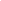              Signature of Teacher/Date	Signature of Student/Date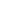 LOS ANGELES LEADERSHIP PRIMARY Academy 
Parent/School Overview CompactReceipt and Agreement: Parent/Student HandbookI ACKNOWLEDGE that I have received a copy of The Los Angeles Leadership Primary Academy Handbook for Students and Parents. I have read and understood the contents of the Handbook and have been given the opportunity to ask questions I might have about the policies in the Handbook. I understand that the statements contained in the Handbook are guidelines for parents and students concerning LALPA policies and procedures, including but not limited to the suspension and expulsion policy. I have read and do agree, by signing below, to abide by all of the LALPA policies and procedures outlined in the Handbook.Los Angeles Leadership Primary Academy Staff agrees to:Send regular correspondence to parents, informing of activities, events, and meetings.Provide a parent friendly classroom and school environment, where parents are encouraged to visit and fully participate in the education of their child.Schedule parent conferences for the parent(s) to attend.Provide regular homework opportunities that each student will be able to successfully complete independently or with parental assistance.Consistently provide a quality, research-based program of first and second language instruction that will equally benefit both English and Spanish-speaking students.Ensure that each student receives the rigorous curricular standards for each grade level as set by the California Department of Education.Enforce a fair a consistent discipline plan that includes both rewards and consequences and to provide students the skills to resolve conflicts as they occur.Provide all students a safe and orderly environment for optimal learning. 
Los Angeles Leadership Primary Academy Students agree to:Act in a respectful manner.Work hard and encourage classmates to do their best work.Take responsibility to right any wrongs done to others.Complete homework on time and to the best of your ability.Serve as mentors and role models for younger students. 
Los Angeles Leadership Primary Academy Parents agree to:See that your child arrives to school on time every day and stays the entire day.Provide a consistent time and place for your child to do homework nightly and check to see that it is finished. Please contact the teacher the following day if any directions are not clear.Inform the school/teacher if your child has special medical or educational needs.Update the school office if there are any changes to the emergency card information. This card contains names and phone numbers of individuals that will be contacted in an emergency or allowed to pick up the child from school.Attend all parent conferences.Attend Back to School Night, Open House Night, and all meetings specific to your child’s education program.Collaborate with the school and support interventions for student improvement.Model activism and leadership by participating in optional volunteer opportunities within the school/community.Teach your child to treat all adults and classmates with respect and collaborate with the school when behavior improvement is required.We agree to abide by the agreements stated above.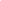 Student Name                                       Student Signature                                    Date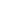 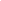 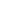 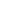 Parent or Guardian Name               Parent or Guardian Signature                         Date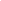 LALPA’s Core Programs High Academic ExpectationsDedication to Social JusticeCollege-Prep CurriculumVisual and Performing Arts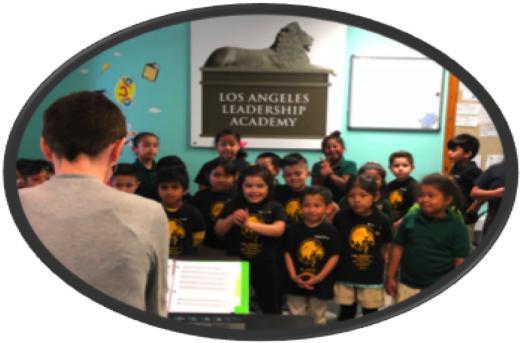 Music ProgramAfter-School Program w/ Enrichment Activities and Field TripsResponse to Intervention Program (Learning Center)Academy Mandala WordsUrban Gardening Technology Integrated Lessons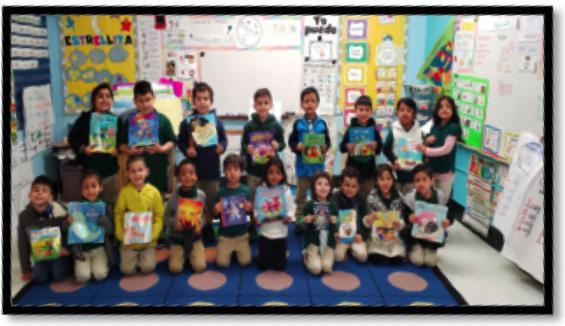 KindergartenLaura Manzano (ETK/TK)Miguel Arriaga Third GradeSteven Arias
Alejandra CastellanosHFirst Grade Evelyn GarciaAdriana MagallonFourth Grade 
Stephanie Berganza Carolina IniguezSecond Grade 
Paulina Arellano-Rodriguez Estephania RubioFifth GradeAdela HarrisonSalvador OrnelasSpecial Education/InclusionDeAndra MontgomeryCindy SanchezSpecial Education/InclusionDeAndra MontgomeryCindy SanchezLALA PRIMARY 2023-24 ScheduleLALA PRIMARY 2023-24 ScheduleLALA PRIMARY 2023-24 ScheduleLALA PRIMARY 2023-24 ScheduleLALA PRIMARY 2023-24 ScheduleLALA PRIMARY 2023-24 ScheduleLALA PRIMARY 2023-24 ScheduleLALA PRIMARY 2023-24 ScheduleLALA PRIMARY 2023-24 ScheduleRegular Schedule--Mon Tues Thurs FriRegular Schedule--Mon Tues Thurs FriRegular Schedule--Mon Tues Thurs FriRegular Schedule--Mon Tues Thurs Fri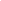 Early Release Day ScheduleEarly Release Day ScheduleEarly Release Day ScheduleEarly Release Day ScheduleKindergartenStartEndMinutesKindergartenStartEndMinutesMorning Instruction8:008:2020Morning Instruction8:008:2020Breakfast8:208:40-20Breakfast8:208:40-20Recess8:409:00-20Recess8:409:00-20Mid-Morning Instruction9:0011:20140Mid-Morning Instruction9:0011:20140Lunch11:2011:40-20Lunch11:2011:40-20Afternoon Recess11:4012:00-20Afternoon Recess11:4012:00-20Afternoon Instruction12:002:05125Afternoon Instruction12:001:0060Total Instructional Minutes:Total Instructional Minutes:Total Instructional Minutes:285Total Instructional Minutes:Total Instructional Minutes:Total Instructional Minutes:2201st gradeStartEndMinutes1st GradeStartEndMinutesMorning Instruction8:009:0060Morning Instruction8:009:0060Recess9:009:20-20Recess9:009:20-20Mid-Morning Instruction9:2011:20120Mid-Morning Instruction9:2011:20120Afternoon Recess11:2011:40-20Afternoon Recess11:2011:40-20Lunch11:4012:00-20Lunch11:4012:00-20Afternoon Instruction12:002:25145Afternoon Instruction12:001:1070Total Instructional Minutes:Total Instructional Minutes:Total Instructional Minutes:325Total Instructional Minutes:Total Instructional Minutes:Total Instructional Minutes:2502nd GradeStartEndMinutes2nd GradeStartEndMinutesMorning Instruction8:009:2080Morning Instruction8:009:2080Recess9:209:40-20Recess9:209:40-20Mid-Morning Instruction9:4012:00140Mid-Morning Instruction9:4012:00140Lunch12:0012:20-20Lunch12:0012:20-25Afternoon Recess12:2012:40-20Afternoon Recess12:2012:40-20Afternoon Instruction12:402:25105Afternoon Instruction12:401:1030Total Instructional Minutes:Total Instructional Minutes:Total Instructional Minutes:325Total Instructional Minutes:Total Instructional Minutes:Total Instructional Minutes:2503rd GradeStartEndMinutes3rd GradeStartEndMinutesMorning Instruction8:009:40100Morning Instruction8:009:40100Recess9:4010:00-20Recess9:4010:00-20Mid-Morning Instruction10:0012:00120Mid-Morning Instruction10:0012:00120Afternoon Recess12:0012:20-20Afternoon Recess12:0012:20-20Lunch12:2012:40-20Lunch12:2012:40-20Afternoon Instruction12:402:25105Afternoon Instruction12:401:1030Total Instructional Minutes:Total Instructional Minutes:Total Instructional Minutes:325Total Instructional Minutes:Total Instructional Minutes:Total Instructional Minutes:2504th GradeStartEndMinutes4th GradeStartEndMinutesMorning Instruction8:0010:00120Morning Instruction8:0010:00120Recess10:0010:20-20Recess10:0010:20-20Mid-Morning Instruction10:2012:40140Mid-Morning Instruction10:2012:40140Lunch12:401:00-20Lunch12:401:00-20Afternoon Recess1:001:20-20Afternoon Recess1:001:20-20Afternoon Instruction1:202:3575Afternoon InstructionDismissal at 1:20pmDismissal at 1:20pmTotal Instructional Minutes:Total Instructional Minutes:Total Instructional Minutes:335Total Instructional Minutes:Total Instructional Minutes:Total Instructional Minutes:2605th GradeStartEndMinutes5th GradeStartEndMinutesMorning Instruction8:0010:20140Morning Instruction8:0010:20140Recess10:2010:40-20Recess10:2010:40-20Mid-Morning Instruction10:4012:40120Mid-Morning Instruction10:4012:40120Afternoon Recess12:401:00-20Afternoon Recess12:401:00-20Lunch1:001:20-20Lunch1:001:20-20Afternoon Instruction1:202:3575Afternoon InstructionDismissal at 1:20pmDismissal at 1:20pmTotal Instructional Minutes:Total Instructional Minutes:Total Instructional Minutes:335Total Instructional Minutes:Total Instructional Minutes:Total Instructional Minutes:260Minimum Day ScheduleMinimum Day ScheduleMinimum Day ScheduleMinimum Day ScheduleKindergartenStartEndMinutesMorning Instruction8:008:2020Recess8:208:35-15Mid-Morning Instruction8:3510:55140Lunch10:5511:15Recess11:1511:30Afternoon Instruction11:3012:3060Total Instructional Minutes:Total Instructional Minutes:Total Instructional Minutes:2201st GradeStartEndMinutesMorning Instruction8:008:3535Recess8:358:50Mid-Morning Instruction8:5010:55125Recess10:5511:15Lunch11:1511:30Afternoon Instruction11:3012:4575Total Instructional Minutes:Total Instructional Minutes:Total Instructional Minutes:2352nd GradeStartEndMinutesMorning Instruction8:008:5050Recess8:509:05Mid-Morning Instruction9:0511:35150Lunch11:3511:55Recess11:5512:10Afternoon Instruction12:1012:4535Total Instructional Minutes:Total Instructional Minutes:Total Instructional Minutes:2353rd GradeStartEndMinutesMorning Instruction8:009:0565Recess9:059:20Mid-Morning Instruction9:2011:35135Recess11:3511:55Lunch11:5512:10Afternoon Instruction12:1012:4535Total Instructional Minutes:Total Instructional Minutes:Total Instructional Minutes:2354th GradeStartEndMinutesMorning Instruction8:009:2080Recess9:209:35Mid-Morning Instruction9:3512:10155Lunch12:1012:30Recess12:3012:45Dismissal12:45Total Instructional Minutes:Total Instructional Minutes:Total Instructional Minutes:2355th GradeStartEndMinutesMorning Instruction8:009:3595Recess9:359:50Mid-Morning Instruction9:5012:10140Recess12:1012:30Lunch12:3012:45Dismissal12:45Total Instructional Minutes:Total Instructional Minutes:Total Instructional Minutes:235TEST NAMEADMINISTERED TOADMINISTERED WHENELPACAll grade levels: Initial test takers (Determined EL Status)All grade levels: Identified English Language Learners Annual test takers*Transfer students are tested throughout the year, as they enrollELPAC SpringNWEA Measures of AcademicGrades 2-5Fall: August-SeptemberWinter: Last week of November-First week of DecemberProgress (MAP): Language 2-12Spring: Early MayNWEA Measures of Academic Progress (MAP): ReadingGrades 2-5Fall: August-SeptemberWinter: Last week of November-First week of DecemberSpring: Early MayNWEA Measures of Academic Progress (MAP): MathGrades 2-5Fall: August-SeptemberWinter: Last week of November-First week of DecemberSpring: Early MayCPAA Measures Early Literacy and Mathematics Progress K-2Grades K-2Fall: August-SeptemberWinter: Last week of November-First week of DecemberSpring: Early MayCAASPP:Science CST (Paper and Pencil Administration)Grade 5May-JuneCAASPP: Smarter Balanced Summative Assessment in ELA Literacy and Math (Online Administration)Grades 3-5May-JunePhysical Fitness Test (PFT)Grade 5February-MayCalifornia 
Science Test 
(CAST)Grade 5April-June4Advanced Proficient-Exceeds Standards3Proficient-Regularly Meets Standards2Developing1EmergingChild’s GradeList of shots required to attend schoolTK/K-12 AdmissionDiphtheria, Tetanus and Pertussis (DTaP) - Five (5) doses Polio - Four (4) dosesMeasles, Mumps, and Rubella (MMR) - Two (2) doses Hepatitis B (Hep B) - Three (3) dosesVaricella (chickenpox) – Two (2) doses NOTE: Four doses of DTaP are allowed if one was given on or after the fourth birthday. Three doses of DTaP meet the requirement if at least one dose of Tdap, DTaP, or DTP vaccine was given on or after the seventh birthday (also meets the 7th-12th grade Tdap requirement.) One or two doses of Td vaccine given on or after the seventh birthday count towards the requirement for DTaP. Three doses of Polio are allowed if one was given on or after fourth birthday. MMR doses must be given on or after first birthday. Two doses of measles, two doses of mumps, and one dose of rubella vaccine meet the requirement, separately or combined. Combination vaccines (e.g., MMRV) meet the requirements for individual component vaccines.Entering 7th GradeTetanus, reduced Diphtheria, and acellular Pertussis (Tdap) - One (1) doseVaricella (chickenpox) - Two (2) dosesNOTE: In order to begin 7th grade, students who had a valid personal belief exemption on file with a public or private elementary or secondary school in California before January 1, 2016 must meet the requirements listed for grades K-12 as well as requirements for 7th grade advancement (i.e., polio, MMR,  varicella and primary series for diphtheria, tetanus, and pertussis). At least one dose of pertussis-containing vaccine is required on or after the 7th birthday.UseDo Not Use“Died by suicide”or“Took their own life”“Committed suicide”Note: Use of the word “commit” can imply crime/sin“Attempted suicide”“Successful” or “unsuccessful”Note: There is no success, or lack of success, when dealing with suicide